Bydgoskie Towarzystwo Budownictwa Społecznego    Spółka z o.o., 85-239 Bydgoszcz, ul. Grunwaldzka 64Specyfikacja Istotnych Warunków Zamówieniana roboty budowlane - wybudowanie wielorodzinnych budynków mieszkalny przy ul. Swarzewskiej 43 
i Sobieszewskiej 6 w BydgoszczyKODY CPV45100000 - 7 roboty budowlane45211340 - 4 roboty budowlane w zakresie budownictwa wielorodzinnego45400000 - 1 roboty wykończeniowe w zakresie obiektów budowlanych 45111291 - 4 roboty w zakresie zagospodarowania terenuZatwierdzam :__________________________Bydgoszcz, dnia      lipca 2020 r.SIWZ  -  Bydgoszcz  -  lipiec 2020INFORMACJE O ZAMAWIAJĄCYMNazwa : Bydgoskie Towarzystwo Budownictwa Społecznego Spółka z o.o. Kapitał zakładowy : 41.390.000,00 PLNAdres i pozostałe dane Zamawiającego : Bydgoszcz (85-239) ul. Grunwaldzka 64, NIP 953-19-72-315, REGON 091510523 tel.(052) 320 14 10 Adres strony internetowej : www.btbs.pl, e-mail : biuro@btbs.pl Godziny pracy : poniedziałek i czwartek godz. 7-15, wtorek godz. 7-18, środa godz. 7 -14, piątek 
w godz. 7-13.Specyfikację Istotnych Warunków Zamówienia umieszczono na stronie internetowej www.btbs.plTRYB UDZIELENIA ZAMÓWIENIAPostępowanie prowadzone jest w trybie przetargu nieograniczonego, zgodnie z art. 39-46 ustawy z dnia 29 stycznia 2004 r. Prawo zamówień publicznych - dalej „PZP”.Podstawa prawna wyboru trybu udzielenia zamówienia - art. 10 PZP.Wartość zamówienia nie przekracza równowartości kwoty określonej w przepisach wydanych na podstawie art. 11 ust.8 PZP.W postępowaniu zastosowana zostanie procedura przewidziana w art. 24aa PZP - tzw. procedura odwrócona.Uczestników postępowania obowiązuje prawo polskie i waluta polska.ŹRÓDŁA FINANSOWANIA. POZWOLENIE NA BUDOWĘ.Zamówienie jest finansowane ze środków własnych Zamawiającego oraz środków Banku Gospodarstwa Krajowego. Zamawiający zastrzega sobie możliwość odstąpienia od Umowy zgodnie z art. 395 § 1 K.c., w ciągu 30 dni od otrzymania ostatecznej decyzji odmawiającej udzielenia lub wstrzymania kredytu przez Bank Gospodarstwa Krajowego.Aktualnie toczy się postępowania administracyjne, z wniosku Zamawiającego o wydanie pozwolenia na budowę. Zamawiający przewiduje uzyskanie decyzji administracyjnej do czasu zawarcia umowy na wykonanie zamówienia. Termin na wykonanie przedmiotu zamówienia, liczony będzie od dnia przekazania Wykonawcy, łącznie ostatecznej decyzji o pozwoleniu na budowę i terenu budowy. OPIS PRZEDMIOTU ZAMÓWIENIA1.  Przedmiotem zamówienia jest wybudowanie dwóch sąsiadujących ze sobą wielorodzinnych budynków mieszkalnych przy ul. Swarzewskiej 43 i Sobieszewskiej 6 w Bydgoszczy.Roboty należy wykonać zgodnie z dokumentacją projektową, specyfikacją techniczną wykonania i odbioru robót budowlanych, wytycznymi Zamawiającego dołączonymi do projektu wykonawczego, przepisami prawa, sztuką budowlaną oraz zasadami współczesnej wiedzy technicznej. Przedmiar robót, ze względu na ryczałtowy charakter wynagrodzenia umownego, należy traktować wyłącznie pomocniczo.Co do technologii budowy, Zamawiający poza wykonaniem przedmiotu Umowy w technologii tradycyjnej, dopuszcza zastosowanie przez Wykonawcę montażu elementów prefabrykowanych lub gotowych modułów żelbetowych.Zamawiający nie dopuszcza składania ofert częściowych.Zamawiający nie dopuszcza składanie ofert wariantowych.Zaleca się, aby Wykonawcy dokonali wizji lokalnej na terenie realizacji zamówienia, w celu uzyskania pełnej oceny dokumentów i informacji przekazywanych w ramach niniejszego postępowania przez Zamawiającego.W przypadku wystąpienia w udostępnionej dokumentacji nazw producentów produktów lub rozwiązań, wskazania znaków towarowych, patentów lub pochodzenia, źródła podchodzenia lub szczególnego procesu, który charakteryzuje produkty lub usługi dostarczane przez konkretnego wykonawcę, Zamawiający dopuszcza zaoferowanie materiałów, urządzeń, rozwiązań równoważnych pod względem parametrów technicznych, jakościowych, użytkowych oraz eksploatacyjnych, pod warunkiem, że zapewniają one uzyskanie parametrów nie gorszych od założonych w załącznikach do SIWZ.Zamawiający przewiduje udzielenie zamówień, o których mowa w art. 67 ust. 1 pkt 6 i 7 PZP. Ewentualne zamówienia podobne, będą obejmowały zwiększony zakres robót określonych 
w dokumentacji projektowej oraz nieokreślonych w dokumentacji projektowej, ale zgodnych 
z przedmiotem zamówienia, w wyniku których powstaje obiekt budowlany, o wartości nie przekraczającej 5% wartości zamówienia.  Zamawiający dopuszcza możliwość zatrudniania podwykonawców, co nie zwalnia wykonawcy z odpowiedzialności za należyte wykonanie zamówienia. Zamawiający żąda wskazania części zamówienia, których wykonanie Wykonawca zamierza powierzyć podwykonawcy i podania przez Wykonawcę nazw (firm) podwykonawców. Pozostałe wymagania dotyczące podwykonawstwa ustalono we wzorze umowy.Wymagania Zamawiającego w zakresie zatrudniania osób na umowę o pracę :Zamawiający wymaga zatrudnienia osób wykonujących roboty objęte zamówieniem przez Wykonawcę lub podwykonawcę na podstawie umowy o pracę wszędzie tam, gdzie wykonywanie czynności wynikających z SIWZ polega na wykonywaniu pracy w sposób określony w art. 22 § 1 Kodeksu pracy; dotyczy to wszelkich czynności związanych 
z fizycznym wykonywaniem robót budowlanych,Wykonawca zobowiązany jest w umowach z podwykonawcami, zawrzeć odpowiednie do pkt 1 postanowienia, zobowiązujące podwykonawcę do zatrudniania na umowie o pracę wszystkich osób, które wykonują prace w sposób określony w art. 22 § 1 Kodeksu pracy, dokumentowanie zatrudnienia na podstawie umów o pracę polegało będzie na :na etapie składania ofert - na odpowiednim oświadczeniu Wykonawcy,na etapie wykonywania umowy - w terminie 7 dni od dnia przekazania terenu budowy, Wykonawca złoży oświadczenie o ilości osób zatrudnionych przez siebie i przez podwykonawców, przeznaczonych do realizacji umowy, z obowiązkiem bieżącej aktualizacji tego oświadczenia,Zamawiający w każdym czasie może żądać wykazu osób zatrudnionych na umowie o pracę przez niego lub podwykonawcę, z podaniem rodzaju umowy, wymiaru czasu pracy i czynności wykonywanych przez poszczególne osoby,okazaniu druków RCA dot. każdego pracownika (zanonimizowane tj. zawierające tylko imię i nazwisko pracownika, wymiar czasu pracy i kod ubezpieczenia,zanonimizowanych umów o pracę - tj. z podaniem nazwy pracodawcy, imienia 
i nazwiska pracownika oraz wymiaru czasu pracy.Zamawiający nie określa wymagań, przewidzianych w art. 29 ust.4 PZP.TERMIN WYKONANIA ZAMÓWIENIAWymagany termin wykonania zamówienia - 20 miesięcy liczonych od daty przekazania Wykonawcy, łącznie ostatecznej decyzji o pozwoleniu na budowę i terenu budowy. Faktyczny  termin zgodnie z ofertą wybranego Wykonawcy. WARUNKI UDZIAŁU W POSTĘPOWANIU ORAZ OPIS SPOSOBU DOKONYWANIA OCENY SPEŁNIANIA TYCH WARUNKÓW.1. O udzielenie zamówienia mogą ubiegać się Wykonawcy, którzy spełniają warunki dotyczące :posiadania uprawnień do wykonywania określonej działalności lub czynności, jeżeli przepisy prawa nakładają obowiązek ich posiadania;posiadania wiedzy i doświadczenia;dysponowania odpowiednim potencjałem technicznym oraz osobami zdolnymi do wykonania zamówienia;sytuacji ekonomicznej i finansowej -   a także nie podlegają wykluczeniu na podstawie art. 24 ust. 1 PZP.Na podstawie art. 36a ust.2 PZP, Zamawiający zastrzega obowiązek osobistego wykonania konstrukcji żelbetowych budynków i garaży. Nie dotyczy to dopuszczonych do zastosowania elementów prefabrykowanych. Zamawiający uzna, że Wykonawca :spełnia warunek posiadania wiedzy i doświadczenia jeżeli wykaże, że w okresie ostatnich 5 lat, wykonał co najmniej dwa zamówienia polegające na wybudowaniu budynków mieszkalnych wielorodzinnych z garażami wielostanowiskowymi o minimum 30 miejscach post. o łącznej  kubaturze każdego zadania min. 25.000 m3 i łącznej powierzchni użytkowej mieszkalnej w ramach każdego zamówienia minimum 5.000m2,spełnia warunek dysponowania osobami zdolnymi do wykonania zamówienia, które będą uczestniczyć w wykonywaniu zamówienia, jeżeli wykaże, że dysponuje lub będzie dysponował osobami, posiadającymi uprawnienia budowlane w rozumieniu ustawy Prawo budowlane, do kierowania robotami o specjalnościach konstrukcyjno-budowlanej, instalacyjnej w zakresie sieci, instalacji i urządzeń cieplnych, wentylacyjnych, wodociągowych i kanalizacyjnych, instalacyjnej, w zakresie sieci, instalacji i urządzeń elektrycznych i elektroenergetycznych - z co najmniej trzyletnim doświadczeniem 
w kierowaniu robotami (takie które potwierdzają warunek posiadania przez Wykonawcę określonej wiedzy i doświadczenia według pkt 1, zgodnie z posiadanymi uprawnieniami, przy czym okres ten liczony będzie od dnia nabycia odpowiednich uprawnień. Nie można sumować okresów zatrudnienia danej osoby na kilku budowach w tym samym czasie. W przypadku wykonawców zagranicznych, dopuszcza się kwalifikacje równoważne do w/w zdobyte w innych państwach, na zasadach określonych w ustawie Prawo budowlane,spełnia warunek posiadania wymaganej sytuacji ekonomiczno-finansowej, jeżeli przedstawi informację banku lub spółdzielczej kasy oszczędnościowo-kredytowej, 
w których Wykonawca posiada rachunek, potwierdzającą wysokość posiadanych środków finansowych lub zdolność kredytową Wykonawcy nie mniejszą niż 5.000.000,00 (pięć milionów) PLN. Informacja musi być wystawiona nie wcześniej niż 
3 miesiące przed upływem terminu składania ofert. Jeżeli Wykonawca polega na zdolnościach finansowych innych podmiotów, Zamawiający wymaga przedłożenia informacji dotyczącej tych podmiotów.Wartości podane w dokumentach potwierdzających spełnianie warunku w walutach innych niż PLN, Wykonawca przeliczy według średniego kursu NBP na dzień złożenia dokumentów.Wykonawca może polegać na wiedzy i doświadczeniu, potencjale technicznym, osobach zdolnych do wykonania zamówienia lub zdolnościach finansowych innych podmiotów, niezależnie od charakteru prawnego łączących go z nimi stosunków. Wykonawca w takiej sytuacji zobowiązany jest udowodnić Zamawiającemu, iż będzie dysponował zasobami niezbędnymi do realizacji zamówienia, w szczególności przedstawiając w tym celu pisemne zobowiązanie tych podmiotów do oddania mu do dyspozycji niezbędnych zasobów na czas korzystania z nich przy wykonywaniu zamówienia.W ramach tego Zamawiający oceni, czy udostępniane przez inne podmioty zdolności techniczne lub zawodowe albo ich sytuacja finansowa lub ekonomiczna, pozwalają na wykazanie, czy nie zachodzą wobec tego podmiotu podstawy wykluczenia, o których mowa w art. 24 ust. 1 pkt 13-23 PZP oraz w art. 24 ust.5 pkt 1 i 2 PZP.Wykonawcy mogą się ubiegać wspólnie o udzielenie zamówienia w ramach konsorcjum, spółki cywilnej lub w innej formie działania.Ocena spełniania warunków udziału w postępowaniu dokonana zostanie wyłącznie w oparciu o złożone przez Wykonawcę oświadczenia i dokumenty.Wykonawca musi wykazać spełnianie każdego z warunków. Niespełnienie któregokolwiek warunku, powoduje wykluczenie Wykonawcy z postępowania i odrzucenie oferty.O wykluczeniu z postępowania oraz o odrzuceniu oferty, Wykonawcy zostaną zawiadomieni niezwłocznie po dokonaniu wyboru najkorzystniejszej oferty. Zawiadomienie zawierać będzie uzasadnienie faktyczne i prawne.Ofertę Wykonawcy wykluczonego uznaje się za odrzuconą.Zamawiający dopuszcza udział podwykonawców w przedmiotowym postępowaniu, na zasadach określonych we wzorze umowy, załączonym do SIWZ. Zamawiający może na każdym etapie postępowania uznać, że Wykonawca nie posiada wymaganych zdolności, jeżeli zaangażowanie zasobów technicznych lub osób w inne przedsięwzięcie gospodarcze Wykonawcy, może mieć negatywny wpływ na realizację zamówienia.PODSTAWY WYKLUCZENIA, W TYM Z ART. 24 UST. 5 PZP.O udzielenie zamówienia mogą ubiegać się Wykonawcy, którzy :nie podlegają wykluczeniu z postępowania na podstawie art. 24 ust. 1 PZP,nie podlegają wykluczeniu na podstawie okoliczności wskazanych w ogłoszeniu 
o zamówieniu i SIWZ, spośród okoliczności wymienionych w art. 24 ust. 5 PZP.Zamawiający, przewiduje wykluczenie Wykonawcy na podst. art. 24 ust. 5 pkt 1, 2,3 i 4 PZP.Wykonawca ma obowiązek wykazać, iż nie podlega wykluczeniu z postępowania.W przypadku gdy Wykonawca polega na zdolnościach technicznych lub zawodowych innych podmiotów, Zamawiający, z zastrzeżeniem ust. 24aa PZP, zbada czy nie zachodzą wobec innych podmiotów podstawy wykluczenia, o których mowa w art. 24 ust. 1 pkt 13-22 PZP oraz podstawy wykluczenia przewidziane w art. 24 ust. 5 PZP, które wskazane zostały przez Zamawiającego w ogłoszeniu o zamówieniu i w SIWZ.Wykonawcy, którzy należąc do tej samej grupy kapitałowej, w rozumieniu ustawy z dnia 16 lutego 2007 r. o ochronie konkurencji i konsumentów złożyli odrębne oferty, podlegają wykluczeniu, chyba, że wykażą, że istniejące między nimi powiązania nie prowadzą do zachwiania uczciwej konkurencji w niniejszym postępowaniu udzielenie zamówienia.Zgodnie z art. 24 ust. 8 PZP Wykonawca, który podlega wykluczeniu na postawie art. 24 ust. 1 pkt 13 i 14 oraz 16-20 lub art. 24 ust. 5 PZP, może przedstawić dowody na to, że podjęte przez niego środki są wystarczające do wykazania jego rzetelności, w szczególności udowodnić naprawienie szkody wyrządzonej przestępstwem lub przestępstwem skarbowym, zadośćuczynienie pieniężne za doznaną krzywdę lub naprawienie szkody, wyczerpujące wyjaśnienie stanu faktycznego oraz współpracę z organami ścigania oraz podjęcie konkretnych środków technicznych, organizacyjnych i kadrowych, które są odpowiednie dla zapobiegania dalszym przestępstwom lub przestępstwom skarbowym lub nieprawidłowemu postępowaniu wykonawcy.Art. 24 ust. 8 PZP nie stosuje się, jeżeli wobec Wykonawcy, będącego podmiotem zbiorowym, orzeczono prawomocnym wyrokiem sądu zakaz ubiegania się o udzielenie zamówienia oraz nie upłynął określony w tym wyroku okres obowiązywania tego zakazu. Wykonawca nie podlega wykluczeniu, jeżeli Zamawiający, uwzględniając wagę i szczególne okoliczności czynu Wykonawcy, uzna za wystarczające przedstawione dowody.INFORMACJA O OŚWIADCZENIACH I DOKUMENTACH, JAKIE MAJĄ DOSTARCZYĆ WYKONAWCY W CELU POTWIERDZENIA SPEŁNIENIA WARUNKÓW UDZIAŁU 
W POSTĘPOWANIU ORAZ BRAK PODSTAW DO WYKLUCZENIA1 . Do oferty, każdy Wykonawca musi załączyć aktualne na dzień składania ofert :oświadczenie o braku podstaw do wykluczenia i o spełnianiu warunków udziału 
w postępowaniu,(jeżeli występuje) zobowiązanie podmiotu trzeciego, o udostępnieniu Wykonawcy niezbędnych zasobów, w szczególności zobowiązanie do oddania wykonawcy do dyspozycji niezbędnych zasobów na potrzeby realizacji zamówienia; Zamawiający oceni, czy udostępnione zasoby pozwalają na wykazanie przez Wykonawcę spełniania warunków udziału w postępowaniu, a także, czy nie zachodzą przesłanki do wykluczenia podmiotu udostępniającego swoje zasoby,(jeśli występuje) pełnomocnictwo (oryginał lub notarialnie potwierdzoną kopię) osób podpisujących ofertę do podejmowania zobowiązań w imieniu firmy składającej ofertę, o ile nie wynikają z przepisów prawa lub innych dokumentów.Informacje zawarte w tych dokumentach, będą stanowiły wstępne potwierdzenie, że Wykonawca nie podlega wykluczeniu oraz, że spełnia warunki udziału w postępowaniu.W przypadku wspólnego ubiegania się o zamówienia, oświadczenie składa każdy 
z Wykonawców. Oświadczenie to ma potwierdzać spełnianie warunków udziału 
w postępowaniu oraz brak podstaw wykluczenia w zakresie, w którym każdy 
z Wykonawców wykazuje spełnianie warunków udziału w postępowaniu oraz brak podstaw wykluczenia.Wykonawca, który powołuje się na zasoby innych podmiotów, w celu wykazania braku istnienia wobec nich podstaw wykluczenia oraz spełnienia - w zakresie, w jakim powołuje się na ich zasoby - warunków udziału w postępowaniu zamieszcza informacje o tych podmiotach 
w oświadczeniu, o którym mowa w ust. 1 pkt 1 powyżej.Informacja dla podmiotów wspólnie ubiegających się o udzielenie zamówienia (art. 23 PZP :wykonawcy wspólnie ubiegający się o udzielenie zamówienia publicznego zobowiązani są ustanowić pełnomocnika do reprezentowania ich w postępowaniu albo reprezentowania w postępowaniu i do zawarcia umowy - do oferty należy dołączyć pełnomocnictwo, z którego wynikać będzie zakres umocowania,każdy z Wykonawców oddzielnie musi złożyć oświadczenie o braku podstaw do wykluczenia,Wykonawcy wspólnie ubiegający się o udzielenie zamówienia winni łącznie spełniać warunki udziału w postępowaniu, o których mowa w art. 22 ust. 1 pkt. 2 PZP,oferta musi być podpisana w taki sposób, by prawnie zobowiązywała wszystkich wykonawców występujących wspólnie,jeżeli oferta wykonawców wspólnie ubiegających się o zamówienie zostanie wybrana jako najkorzystniejsza, Zamawiający przed zawarciem umowy może zażądać przedłożenia umowy regulującej współpracę wykonawców,wszelka korespondencja oraz rozliczenia dokonywane będą wyłącznie z podmiotem występującym jako reprezentant pozostałych.Wykonawcy, w terminie 3 dni licząc od dnia zamieszczenia na stronie internetowej Zamawiającego informacji, o której mowa w art. 86 ust.5 PZP, dostarczy Zamawiającemu oświadczenie dot. przynależności do grupy kapitałowej, według wzoru stanowiącego załącznik Nr 7 do SIWZ.W związku z zastosowaniem procedury odwróconej przewidzianej w art. 24aa PZP, Zamawiający w pierwszej kolejności dokona oceny ofert według przyjętych kryteriów, a następnie zbada, czy Wykonawca, którego oferta jest najkorzystniejsza, nie podlega wykluczeniu oraz spełnia warunki udziału w postępowaniu.Zamawiający przed udzieleniem zamówienia wezwie Wykonawcę, którego oferta zostanie oceniona najwyżej, do złożenia w terminie nie krótszym niż 5 dni, aktualnych na dzień złożenia oświadczeń i dokumentów, potwierdzających okoliczności, o których mowa w art. 25 ust. 1 PZP, to jest :w celu potwierdzenia spełniania warunków udziału w postępowaniu :wykazu wykonanych robót budowlanych w okresie ostatnich 5 lat przed upływem terminu składania ofert, a jeśli okres prowadzenia działalności jest krótszy - w tym okresie - z podaniem ich rodzaju i wartości, daty i miejsca wykonania i podmiotów, na rzecz których roboty zostały wykonane, z załączeniem dokumentu potwierdzającego, że roboty te wykonano zgodnie z Prawem budowlanym, zasadami sztuki budowlanej i prawidłowo ukończono (dokument ten musi zawierać podpisy osób potwierdzających oraz oznaczenia pozwalające zweryfikować wystawcę dokumentu), według wzoru określonego w załączniku Nr 5 do SIWZ,oświadczenia, że osoby które będą uczestniczyć w wykonaniu zamówienia posiadają wymagane uprawnienia, jeżeli ustawy nakładają obowiązek posiadania takich uprawnień (druk oświadczenia stanowi załącznik Nr 6 do SIWZ) oraz wykazu osób mających pełnić funkcje kierownika budowy i kierowników robót, wraz z informacjami na temat ich kwalifikacji zawodowych, doświadczenia i wykształcenia niezbędnymi dla wykonania zamówienia oraz informacją o podstawie do dysponowania tymi osobami,odpowiedniej informacji banku lub kasy o sytuacji ekonomiczno-finansowej Wykonawcy,w celu potwierdzenia braku podstaw do wykluczenia :w ramach art. 24 ust.5 pkt 1 PZP - odpis właściwego rejestru, ewidencji, informacji 
o działalności gospodarczej,aktualne zaświadczenie właściwego naczelnika urzędu skarbowego potwierdzające, że Wykonawca nie zalega z opłacaniem podatków lub zaświadczenie, że uzyskał przewidziane prawem zwolnienie, odroczenie lub rozłożenie na raty zaległych płatności lub wstrzymanie w całości wykonania decyzji właściwego organu - wystawionego nie wcześniej niż 3 miesiące przed upływem terminu składania ofert:aktualne zaświadczenie właściwego oddziału Zakładu Ubezpieczeń Społecznych lub Kasy Rolniczego Ubezpieczenia Społecznego potwierdzające, że Wykonawca nie zalega z opłacaniem składek na ubezpieczenia zdrowotne i społeczne, lub potwierdzenia, że uzyskał przewidziane prawem zwolnienie, odroczenie lub rozłożenie na raty zaległych płatności lub wstrzymanie w całości wykonania decyzji właściwego organu - wystawionego nie wcześniej niż 3 miesiące przed upływem terminu składania ofert.Jeżeli wykonawca polega na zasobach innych podmiotów, Zamawiający zbada, czy nie zachodzą wobec tych podmiotów podstawy wykluczenia, o których mowa w art. 24 ust. 1 pkt 13-22 PZP oraz 24 ust.5 PZP, wskazane przez Zamawiającego w SIWZ. W tym celu, Zamawiający zażąda dotyczących tych podmiotów dokumentów, tych samych których wymaga od Wykonawcy.Wykonawca składa wymienione dokumenty dla potwierdzenia spełnienia warunków udziału 
w postępowaniu, zgodnie z rozporządzeniem Prezesa Rady Ministrów z dnia 26 lipca 2016 r. w sprawie rodzajów dokumentów, jakich może żądać Zamawiający od Wykonawcy 
w postępowaniu o udzielenie zamówienia.Wykonawca zobowiązany jest wskazać dostępność dokumentu, który jest w posiadaniu Zamawiającego.Jeżeli Wykonawca ma siedzibę lub miejsce zamieszkania poza terytorium Rzeczypospolitej Polskiej, w zakresie wymaganych od Wykonawcy dokumentów stosuje się przepisy rozporządzenia wskazanego w ust. 7.RODO1 .  W celu wykonania obowiązków wynikających z (rozporządzeniem Parlamentu Europejskiego 
i Rady (UE) 2016/679 z dnia 27 kwietnia 2016 r. w sprawie ochrony osób fizycznych 
w związku z przetwarzaniem danych osobowych i w sprawie swobodnego przepływu takich danych oraz uchylenia dyrektywy 95/46/ WE (ogólne rozporządzenie o ochronie danych), Wykonawca składa oświadczenie, według załącznika Nr 10 do SIWZ.2.   W razie uzasadnionej potrzeby, w dniu podpisaniu Umowy, Strony dodatkowo zawrą umowę powierzenia Wykonawcy przez Zamawiającego określonych danych osobowych, uwzględniającą postanowienia RODO.WYMOGI DOTYCZĄCE SKŁADANYCH DOKUMENTÓW :wszystkie dokumenty w niniejszym postępowaniu mogą być składane wyłącznie 
w oryginale lub kopii poświadczonej za zgodność z oryginałem przez Wykonawcę - to jest powinny być opatrzone czytelnym podpisem zawierającym imię i nazwisko, względnie własnoręczną parafą złożoną na pieczątce imiennej poświadczającego,w przypadku Wykonawców wspólnie ubiegających się o udzielenie zamówienia oraz 
w przypadku podmiotów z których zasobów korzysta Wykonawca, kopie dokumentów dotyczących każdego z tych Wykonawców i podmiotów winny być poświadczone za zgodność z oryginałem przez te podmioty,Zamawiający nie dopuszcza składania dokumentów faksem lub elektronicznych kopii dokumentów,pełnomocnictwa załączone do oferty należy złożyć w oryginale lub kopii poświadczonej za zgodność z oryginałem przez notariusza,dokumenty sporządzone w języku obcym, składa się wraz z tłumaczeniem na język polski, poświadczonym przez Wykonawcę,oferta powinna zawierać wszystkie wymagane dokumenty, oświadczenia i załączniki,oferta oraz wszystkie załączniki powinny być podpisane przez przedstawiciela Wykonawcy uprawnionego do jego reprezentowania, zgodnie z przedstawionym aktem rejestracyjnym, wymogami PZP oraz powszechnie obowiązującymi przepisami prawa lub przez pełnomocnika Wykonawcy legitymującego się właściwym pełnomocnictwem,Wykonawcom zaleca się wykorzystanie załączonych do SIWZ wzorów dokumentów, Wszystkie pola i pozycje tych wzorów powinny być wypełnione. Nie dopuszcza się składania alternatywnych co do treści dokumentów,złożenie przez Wykonawcę nieprawdziwych informacji mających wpływ lub mogących mieć wpływ na wynik postępowania stanowi podstawę do wykluczenia z postępowania,wszystkie dokumenty złożone w postępowaniu są jawne, za wyjątkiem informacji zastrzeżonych przez składającego ofertę, przy czym Wykonawca nie może zastrzec informacji i dokumentów, których jawność wynika z innych aktów prawnych oraz z art. 86 ust.4 PZP.INFORMACJE O SPOSOBIE POROZUMIEWANIA SIĘ ZAMAWIAJĄCEGO 
Z WYKONAWCAMI ORAZ PRZEKAZYWANIA OŚWIADCZEŃ I DOKUMENTÓW, OSOBY WSKAZANE DO POROZUMIEWANIA SIĘ Z WYKONAWCAMI.1. W postępowaniu, korespondencja między Zamawiającym i Wykonawcami może odbywać się pisemnie lub elektronicznie, z zastrzeżeniem następnych ustępów.Adres, numery telefonów oraz e-mail Zamawiającego podane zostały w Części I SIWZ i niżej 
w ust.7.Forma pisemna zastrzeżona jest dla złożenia oferty z załącznikami, składanych oświadczeń 
oraz wymaganych dokumentów.Dane przekazane elektronicznie uważa się za złożone w terminie, jeśli ich treść dotarła do adresata przed upływem wymaganego terminu, a fakt otrzymania został niezwłocznie potwierdzony.Zamawiający przyjmuje wszelkie pisma i e-maile, w podanych na wstępie SIWZ godzinach urzędowania.Osobami uprawnionymi do porozumiewania się z Wykonawcami ze strony Zamawiającego są : w zakresie merytorycznym Maciej Frajtag, tel. 52/ 320 14 10, w zakresie procedury Krzysztof Ludwiczak, tel. 52/ 320 14 10.WYMAGANIA DOTYCZĄCE WADIUM.Zamawiający wymaga wniesienia wadium w kwocie 500.000,00 (pięćset tysięcy) PLN. Jeżeli wadium byłoby wnoszone w postaci gwarancji lub poręczenia, wymagana jest uprzednia akceptacja przez Zamawiającego projektu takiego dokumentu. Zamawiający dokonuje akceptacji lub przedstawia swoje uwagi, w ciągu dwóch dni roboczych od przekazania do akceptacji projektu dokumentu. Zamawiający wymaga jedynie, aby treść gwarancji/poręczenia :nie była uciążliwa dla Zamawiającego, miała taki skutek jak forma pieniężna, to jest żeby zapewniała bezwarunkową i na pierwsze żądanie wypłatę w terminie nie dłuższym niż 14 dni,nie wymagała niczyjego pośrednictwa przy składaniu wniosku o wypłatę,nie wymagała przedkładania jakiejkolwiek dokumentacji i gwarantowała wypłatę zabezpieczenia, na podstawie oświadczenia Zamawiającego-  a więc aby zabezpieczała Zamawiającego w takim samym stopniu jak forma pieniężna. Gwarant nie może uzależniać dokonania zapłaty od spełniania jakichkolwiek dodatkowych warunków.TERMIN ZWIĄZANIA OFERTĄ.1 . Ustala się termin związania ofertą przez 30 dni.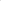 Wykonawca samodzielnie lub na wniosek Zamawiającego może przedłużyć termin związania ofertą, z tym, że Zamawiający może tylko raz, co najmniej na 3 dni przed upływem terminu związania ofertą, zwrócić się do Wykonawców o wyrażenie zgody na przedłużenie tego terminu o oznaczony okres, nie dłuższy jednak niż 60 dni.Bieg terminu związania ofertą rozpoczyna się wraz z upływem terminu składania ofert.OPIS SPOSOBU PRZYGOTOWANIA OFERTY1. Wykonawca może złożyć tylko jedną ofertę obejmującą realizację przedmiotu zamówienia. Ofertę składa się pod rygorem nieważności w formie pisemnej, na druku „Formularza ofertowego” stanowiącego załącznik Nr 1 do SIWZ lub według tego druku. Treść oferty musi odpowiadać treści SIWZ. Zamawiający nie dopuszcza możliwości złożenia oferty w postaci elektronicznej.Wykonawca składa ofertę na własny koszt i ryzyko to znaczy ponosi wszelkie konsekwencje oraz koszty związane z przygotowaniem i złożeniem oferty.Wszystkie zadrukowane strony oferty zaleca się kolejno (od numeru 1 na pierwszej stronie oferty) ponumerować oraz zaparafować przez osobę podpisującą ofertę w imieniu Wykonawcy.Wszystkie strony (kartki) zaleca się spiąć (zszyć, scalić w inny sposób), aby uniemożliwić dekompletację oferty.Każda poprawka musi być dokonana przez skreślenie błędnej treści lub kwoty, z utrzymaniem czytelności skreślonych wyrażeń lub liczb. Wszelkie poprawki lub zmiany w tekście oferty muszą być podpisane własnoręcznie przez osobę podpisującą ofertę.Ofertę należy złożyć w jednym egzemplarzu, w dwóch nieprzejrzystych, zamkniętych 
i nienaruszonych kopertach. Koperta wewnętrzna powinna być oznaczona nazwą 
i adresem Wykonawcy.Koperta zewnętrzna nie zawiera oznaczenia wykonawcy, powinna być zaadresowana na adres Zamawiającego oraz posiadać tylko oznaczenie : „Oferta - budowa budynków BTBS przy ul. Swarzewskiej  i Sobieszewskiej w Bydgoszczy  -  nie otwierać przed dniem 
03 sierpnia 2020 r. godz. 1010”.Wykonawca może przed upływem terminu do składania ofert, zmienić lub wycofać ofertę. 
W takim przypadku należy powiadomić o tym pisemnie Zamawiającego, składając zmiany lub powiadomienie o wycofaniu oferty według takich samych zasad jak składanie oferty, tj. 
w kopercie zewnętrznej, odpowiednio oznakowanej „zmiana oferty” lub „wycofanie oferty”. Koperty oznakowane w ten sposób będą otwierane w pierwszej kolejności, jeśli procedura ich złożenia została zachowana. Koperty wewnętrzne ofert wycofanych nie będą otwierane.Zmiana oferty jest jednoznaczna z wycofaniem uprzednio złożonej oferty. Zamawiający nie ponosi odpowiedzialności za otwarcie oferty w przypadku nieprawidłowego oznaczenia na kopercie.W terminie składania ofert, Wykonawca ma prawo zastrzec część złożonej przez siebie oferty, która zawiera informacje stanowiące tajemnicę przedsiębiorstwa w rozumieniu przepisów o zwalczaniu nieuczciwej konkurencji i jednocześnie wykazać, że zastrzeżone informacje stanowią tajemnicę przedsiębiorstwa i nie mogą być udostępniane. Stosowne zastrzeżenie wraz z podaniem dokumentów, które nie mogą zostać ujawnione, Wykonawca wydziela lub oznacza w wybrany przez siebie sposób. Zastrzeżenie nieuzasadnione nie będzie wiążące dla Zamawiającego.Zamawiający odrzuca ofertę w przypadkach przewidzianych PZP.MIEJSCE I TERMIN SKŁADANIA I OTWARCIA OFERTOfertę należy złożyć w siedzibie Zamawiającego przy ul. Grunwaldzkiej 64 w Bydgoszczy, 
nie później niż do dnia 03 sierpnia 2020 r. do godz. 1000. Oferty nadesłane pocztą zostaną zakwalifikowane jako złożone w terminie, jeżeli zostaną dostarczone przez pocztę 
w wymaganym terminie. Oferty złożone po terminie będą zwracane Wykonawcy niezwłocznie bez otwierania wewnętrznej koperty.Otwarcie ofert odbędzie się w siedzibie Zamawiającego, w dniu 03 sierpnia  2020 r. o godz. 1010. Otwarcie ofert jest jawne, a bezpośrednio przed otwarciem ofert Zamawiający poda kwotę, jaką zamierza przeznaczyć na sfinansowanie zamówienia. Podczas otwarcia ofert zostaną odczytane : nazwy (firmy) oraz adresy Wykonawców, a także informacje dotyczące ceny oraz pozostałych elementów ofert, zgodnie z przyjętymi kryteriami oceny ofert.Niezwłocznie po otwarciu ofert, Zamawiający umieści na swojej stronie internetowej informacje      
o kwocie, jaką zamierza przeznaczyć na sfinansowanie zamówienia, firmach oraz adresach wykonawców, którzy złożyli oferty w terminie oraz ceny, terminy wykonania zamówienia i warunki płatności zawarte w ofertachOPIS SPOSOBU OBLICZENIA CENYCena oferty określi ryczałtowe wynagrodzenie Wykonawcy i wyliczona zostanie przez Wykonawcę w oparciu o własny szczegółowy kosztorys, sporządzony na podstawie dokumentacji projektowej Zamawiającego i wytycznych Zamawiającego.Przed obliczeniem Ceny oferty, Wykonawca powinien dokładnie zapoznać się z :opisem zamówienia, postanowieniami SIWZ i dokumentacją projektową,terenem budowy i jego otoczeniem oraz uzyskać wszelkie niezbędne do sporządzenia oferty informacje mogące mieć wpływ na oferowaną cenę.Tam, gdzie w dokumentacji zostało wskazane pochodzenie (marka, znak towarowy, producent, dostawca) materiałów lub normy, aprobaty, specyfikacje i systemy), Zamawiający bez ograniczeń dopuszcza oferowanie materiałów lub rozwiązań równoważnych pod warunkiem, że zagwarantują one realizację robót w zgodzie z wydanym pozwoleniem na budowę oraz zapewnią uzyskanie parametrów technicznych i standardów jakościowych, nie gorszych od założonych w wyżej wymienionych dokumentach.Cena oferty powinna obejmować całkowity koszt wykonania przedmiotu zamówienia i wszelkie koszty towarzyszące wykonaniu przedmiotu zamówienia.Ceny jednostkowe i stawki określone przez Wykonawcę w ofercie nie będą zmieniane w toku realizacji przedmiotu zamówienia i nie będą podlegały waloryzacji.Roboty, które zostały uwzględnione w dokumentacji projektowej, a nie zostaną skalkulowane w ofercie Wykonawcy, będą musiały zostać wykonane w ramach zamówienia i w ramach ceny zaoferowanej przez Wykonawcę.Dla porównania ofert, Zamawiający przyjmie cenę z dokładnością do dwóch miejsc po przecinku.OPIS KRYTERIÓW, KTÓRE  ZAMAWIAJĄCY ZASTOSUJE PRZY WYBORZE OFERTY WRAZ Z PODANIEM ZNACZENIA TYCH KRYTERIÓW I SPOSOBU OCENY OFERT.1 . Zamawiający ustala dwa kryteria oceny ofert :kryterium „najniższej ceny” z wagą 98 punktów,kryterium „okres realizacji” z wagą 2 punkty.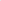 Wyboru najkorzystniejszej oferty dokonuje Zamawiający, po uprzednim sprawdzeniu spełnienia warunków udziału w postępowaniu i ważności ofert.Zamawiający przyzna maksymalną ilość punktów (98) ofercie z najniższą ceną za realizację zamówienia.Punkty w kryterium ceny zostaną wyliczone według następującego wzoru :   najniższa oferowana cena_______________________ x 98      cena najniższa cena W kryterium „okres realizacji” Zamawiający przyzna punkty następująco : wymagany przez Zamawiającego i maksymalny termin 20 miesięcy   -  0 pkt Oferowany termin 18 miesięcy  - 1 punkt, Oferowany termin 16 miesięcy  - 2 punkty.Druk ofertowy pozwala na zaoferowanie wyłącznie terminów 20,18 lub 16 miesięcy, bez możliwości oferowania terminów pośrednich. Zamawiający zastosuje zaokrąglenie każdego uzyskanego wyniku do dwóch miejsc po przecinku. W toku badania i oceny ofert Zamawiający może żądać od Wykonawców wyjaśnień dotyczących treści złożonych ofert.Jeżeli nie będzie można dokonać wyboru oferty najkorzystniejszej ze względu na to, że zostały złożone oferty z taką samą liczba punktów, Zamawiający wezwie Wykonawców, którzy złożyli te oferty do złożenia w wyznaczonym terminie ofert dodatkowych.INFORMACJE O FORMALNOŚCIACH, JAKIE ZOSTANĄ DOPEŁNIONE PO WYBORZE OFERTY, W CELU ZAWARCIA UMOWY.Niezwłocznie po wyborze oferty, Zamawiający zamieści informacje wymagane Prawem zamówień publicznych na stronie internetowej oraz na tablicy ogłoszeń w swojej siedzibie.Zamawiający zawrze umowę w sprawie zamówienia publicznego, bezpośrednio po upływie terminu odwoławczego przysługującego uczestnikom postępowania, nie później jednak niż przed upływem terminu związania ofertą.Jeżeli Wykonawca, którego oferta została wybrana, uchyli się od zawarcia umowy w sprawie zamówienia publicznego lub nie wniesie zabezpieczenia należytego wykonania umowy, Zamawiający będzie mógł wybrać ofertę najkorzystniejszą spośród pozostałych ofert, bez przeprowadzania ich ponownej oceny, o ile nie wystąpią przesłanki do unieważnienia postępowania.Wykonawca, którego ofertę wybrano, zostanie zawiadomiony pisemnie o terminie i miejscu zawarcia umowy.Osoby reprezentujące Wykonawcę przy podpisywaniu umowy powinny posiadać przy sobie dokumenty potwierdzające ich umocowanie do podpisania umowy, o ile umocowanie takie nie będzie wynikać z dokumentów załączonych do oferty.Jeżeli w postępowaniu wybrana zostanie oferta Wykonawców wspólnie ubiegających się o udzielenie zamówienia, przed zawarciem umowy Wykonawcy ci na żądanie Zamawiającego zobowiązani będą do przedstawienia umowy regulującej współpracę Wykonawców.Wzór Umowy, która zostanie zawarta w wyniku wyboru oferty został już udostępniony przez Zamawiającego w załączniku nr 11.W dniu podpisania Umowy, Strony dodatkowo zawrą umowę powierzenia Wykonawcy przez Zamawiającego danych osobowych, uwzględniającą postanowienia RODO.Wykonawca, którego oferta zostanie wybrana, zobowiązany będzie po uprawomocnieniu się decyzji o wyborze jego oferty, a przed podpisaniem umowy, dostarczyć Zamawiającemu :umowę podmiotów wspólnie ubiegających się o udzielenie zamówienia, stwierdzającą solidarną odpowiedzialność wszystkich Wykonawców za realizację zamówienia zawierającą co najmniej zobowiązanie do realizacji wspólnego przedsięwzięcia obejmującego przedmiot zamówienia, zakres działania poszczególnych stron umowy, solidarną odpowiedzialność stron umowy wobec Zamawiającego, czas obowiązywania umowy nie krótszy niż okres realizacji zamówienia, okres rękojmi i gwarancji oraz zawierającą upoważnienie dla jednego z Wykonawców do składania i przyjmowania ć oświadczeń wobec Zamawiającego w imieniu wszystkich Wykonawców, a także do otrzymywania należnych płatności,dokument potwierdzający wniesienie zabezpieczenia należytego wykonania umowy 
w jednej z form wymaganych PZP w SIWZ. W przypadku nieprzedłożenia przez Wykonawcę wymaganych dokumentów, umowa nie będzie mogła być zawarta z przyczyn leżących po stronie Wykonawcy.ZABEZPIECZENIE NALEŻYTEGO WYKONANIA UMOWY.Zamawiający żąda zabezpieczenia należytego wykonania umowy, w wysokości stanowiącej 5% wartości zamówienia (według ceny ofertowej brutto wybranej oferty).Zabezpieczenie może być wnoszone w jednej lub w kilku z następujących form :w pieniądzu (wpłata na rachunek Zamawiającego w Banku PKO BP SA Nr 66 1020 1475 00008802 0019 2153),w poręczeniach bankowych lub poręczeniach spółdzielczej kasy oszczędnościowo kredytowej, z tym, że poręczenie kasy jest zawsze poręczeniem pieniężnym,w gwarancjach bankowych,w gwarancjach ubezpieczeniowych,w poręczeniach udzielanych przez podmioty, o których mowa w art. 6b ust.5 pkt 2 ustawy 
z dnia 9 listopada 2000 r. o utworzeniu Polskiej Agencji Rozwoju Przedsiębiorczości.Zamawiający zastrzega sobie uprzednią akceptację projektu dokumentu poręczenia/gwarancji (potrzebuje na tę czynność dwa dni robocze) wymagając jedynie, aby treść gwarancji :nie była uciążliwa dla Zamawiającego, miała taki sam skutek jak pieniężna forma zabezpieczenia, to jest żeby zapewniała bezwarunkową i na pierwsze żądanie wypłatę 
w terminie nie dłuższym niż 14 dni,nie wymagała niczyjego pośrednictwa przy składaniu wniosku o wypłatę,gwarantowała wypłatę zabezpieczenia, na podstawie oświadczenia Zamawiającego-  a więc aby zabezpieczała Zamawiającego w takim samym stopniu jak forma pieniężna. Gwarant nie może uzależniać dokonania zapłaty od spełniania jakichkolwiek dodatkowych warunków.Inne niż pieniężne formy zabezpieczenia, muszą przewidywać możliwość żądania zapłaty 
z gwarancji, także przez 14 dniowy okres przypadający bezpośrednio po zakończeniu robót i po upływie okresu rękojmi za wady, w celu skutecznej możliwości zgłoszenia roszczeń Zamawiającego.W trakcie realizacji umowy, Wykonawca może dokonać zmiany formy zabezpieczenia na jedną lub kilka wskazanych wyżej form. Zmiana formy zabezpieczenia, zawsze musi być dokonana z zachowaniem ciągłości zabezpieczenia i bez zmniejszenia jego wysokości.Jeśli Wykonawca nie przedstawi kontynuacji zabezpieczenia w terminie 14 dni przed upływem terminu poprzedniego zabezpieczenia, upoważnia to Zmawiającego do wystąpienia o wypłatę środków z zabezpieczenia.Zamawiający zwraca 70% zabezpieczenia w terminie 30 dni od dnia wykonania zamówienia (data odbioru końcowego) i uznania przez Zamawiającego za należycie wykonane, pozostawiając 30% zabezpieczenia na okres rękojmi za wady. ISTOTNE DLA STRON POSTANOWIENIA, KTÓRE ZOSTANĄ WPROWADZONE DO TREŚCI ZAWIERANEJ UMOWY, OGÓLNE WARUNKI UMOWY ALBO WZÓR UMOWY.Zamawiający wymaga, aby Wykonawca zawarł z nim umowę w sprawie zamówienia publicznego na warunkach określonych w znanym wykonawcom wzorze umowy.Zgodnie z art. 144 ust. 1 Prawa zamówień publicznych, Zamawiający dopuszcza zmiany umowy w zakresie i na warunkach określonych we wzorze umowy.Szczegółowy harmonogram rzeczowo-finansowy (według wzoru ustalonego przez Zamawiającego) oraz odpowiadający mu strukturą kosztorys ofertowy wraz z zestawieniem materiałów, zostaną dostarczone Zamawiającemu do jego siedziby, w ciągu 20 dni licząc od dnia przekazania Wykonawcy terenu budowy. Kolejne 10 dni służyć będzie na sprawdzenie 
i uzgodnienie tych dokumentów przez Zamawiającego. W związku z tym, że uzgodniony przez Zamawiającego harmonogram rzeczowo-finansowy oparty na kosztorysie, stanowił będzie podstawę ustalania miesięcznych kwot wynagrodzenia Wykonawcy, zachowanie wskazanej wyżej procedury jest warunkiem wystawienia przez Wykonawcę pierwszej faktury za wykonane roboty, zgodnej przyjętymi jako załączniki do umowy : harmonogramem i kosztorysem.ŚRODKI OCHRONY PRAWNEJ.Środki ochrony prawnej unormowane w art. 179 -198g PZP przysługują Wykonawcy, a także innemu podmiotowi, jeżeli ma lub miał interes w uzyskaniu danego zamówienia oraz poniósł lub może ponieść szkodę w wyniku naruszenia przez Zamawiającego przepisów PZP. Środki ochrony prawnej wobec ogłoszenia o zamówieniu oraz specyfikacji istotnych warunków zamówienia przysługują również organizacjom wpisanym na listę prowadzoną przez Prezesa UZP. Skarga do sądu przysługuje również Zamawiającemu.DODATKOWE POSTANOWIENIA SIWZ.Zamawiający nie przewiduje aukcji elektronicznej.Zamawiający nie zwraca Wykonawcom kosztów udziału w postępowaniu.Zamawiający nie dopuszcza składania ofert częściowych, ani wariantowych.Załącznikami do SIWZ są :zał. Nr 1  - wzór oferty,zał. Nr 2	 - wzór oświadczenia o braku podstaw do wykluczenia i spełnianiu warunków                   udziału w postępowaniu,zał. Nr 3  - wzór oświadczenia Wykonawcy dotyczącego podmiotu trzeciego,zał. Nr 4  - oświadczenie o informacjach podanych w ofercie,zał. Nr 5  -  formularz dot. doświadczenia Wykonawcy,zał.wzór oświadczenia dot. kwalifikacji zawodowych personelu 
                  z  wykazem osób,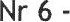 zał. Nr 7   - lista podmiotów należących do tej samej grupy kapitałowej,zał. Nr 8   - tabela elementów scalonych do wypełnienia przez Wykonawcę,zał. Nr 9   - lista ubezpieczycieli uznawanych przez BGK, zał. Nr 10 - oświadczenie dotyczące RODO,zał. Nr 11 - wzór umowy,zał. Nr 12 - Spis dokumentacji technicznej.załącznik Nr 1 do SIWZ Bydgoskie Towarzystwo Budownictwa Społecznego Spółka z o.o. 
ul. Grunwaldzka 64 w BydgoszczyPRZETRARG NIEOGRANICZONYNawiązując do ogłoszenia o zamówieniu publicznym na „roboty budowlane - budowę  wielorodzinnych budynków mieszkalnych przy ul. Swarzewskiej 43 i Sobieszewskiej 6 
w Bydgoszczy” : oferujemy zrealizowanie zamówienia w zakresie i na warunkach określonych  
w SIWZ i w załącznikach do SIWZ, za cenę _______________ PLN + VAT _______ PLN to jest brutto __________________ (słownie _____________________________) PLN,  w terminie  20  /  18  /  16 * miesięcy licząc od dnia przekazania Wykonawcy terenu budowy (*możliwe oferowane terminy to tylko 20, 18 lub 16 miesięcy; oferowany termin zaznacza się pozostawiając go i skreślając pozostałe). W celu wykazania spełniania warunków udziału w postępowaniu, o których mowa 
w art. 22 ust.1 pkt 2 Prawa zamówień publicznych (PZP), powołujemy się na zasoby poniżej wymienionych podmiotów, na zasadach określonych w art.22a ust.1 PZP :  ______________________________________________ ______________________________________________ Zamierzamy powierzyć podwykonawcom wykonanie następujących części zamówienia :  ______________________________________________  ______________________________________________  Oświadczamy, że  wykonamy zamówienie zgodnie z dokumentacją przetargową, wykonamy osobiście konstrukcję żelbetową budynków i garaży, co nie dotyczy dopuszczonych do zastosowania elementów prefabrykowanych,czynności określone przez Zamawiającego zgodnie z art. 29 ust. 3a PZP, zostaną powierzone osobom zatrudnionym na umowach o pracę przez wykonawcę lub podwykonawcę,  zapoznaliśmy się z dokumentacją przetargową, warunkami zamówienia, które akceptujemy, a w razie wygrania przetargu zobowiązujemy się do zawarcia umowy we wskazanym terminie i miejscu, na warunkach określonych we wzorze umowy załączonym do SIWZ. Do oferty załączany następujące dokumenty :  oświadczenie o spełnianiu warunków udziału w postępowaniu i o braku podstaw do wykluczenia oryginał dokumentu pełnomocnictwa (w razie występowania pełnomocnika)zobowiązanie podmiotu trzeciego, na którego zdolnościach polega wykonawca, na zasadach określonych w art. 22a PZP (jeśli występuje),  _______________________________________________  _______________________________________________ . Uprawnionym do kontaktów z Zamawiającym jest : _________________________________, pełniący funkcję ___________________________________________, Nr telefonu     __________________, email ____________________ . Oświadczamy, że zgodnie z art. 24 ust. 11 PZP, złożymy w terminie 3 dni od zamieszczenia na stronie internetowej BTBS informacji, o której mowa w art. 86 PZP, oświadczenie  
o przynależności lub braku przynależności do tej samej grupy kapitałowej, o której mowa  
w art. 24 ust.1 pkt 23 PZP. Oświadczam/my, że jestem/jesteśmy umocowany/ni  do reprezentowania wykonawcy na podstawie ______________________________________________ . __________________, dnia ________ 2020 r.          miejscowość         _____________________________ podpisy osób uprawnionych do składania oświadczeń woli w imieniu Wykonawcy załącznik Nr 2 do SIWZ OŚWIADCZENIE WYKONAWCYo braku podstaw do wykluczenia i spełnianiu warunków udziału w postępowaniuPrzystępując  do   postępowania  w  sprawie   udzielenia   zamówienia   publicznego na „roboty budowlane - budowę wielorodzinnych budynków mieszkalnych przy ul.  Swarzewskiej 43 i Sobieszewskiej 6 w Bydgoszczy”, reprezentując : ________________________________________________________   
                                                  nazwa i adres wykonawcyoświadczamy, że : nie podlegamy wykluczeniu z postępowania na podstawie art. 24 ust.1 Prawa zamówień publicznych (PZP), nie podlegamy wykluczeniu z postępowania na podstawie art. 24 ust.5 PZP pkt 1-4, zachodzą w stosunku do nas podstawy wykluczenia z postępowania na podstawie art. __________ PZP (dot. art. 24 ust.1 pkt 13-14 , 16-20 lub art. 24 ust.5 PZP), ale jednocześnie oświadczam, że w związku z okolicznościami podanymi wyżej, na podstawie art. 24 ust.8, podjęte zostały następujące środki naprawcze :  ______________________________________________________________________________________________________________________________________________ _____________________________________ . 4. Oświadczamy, że spełniamy warunki udziału w postępowaniu, określone przez Zamawiającego w SIWZ. _____________________     _______________ 		 ____________________ miejscowość                                        data                                    podpis osoby/osób uprawnionych     
                                                                                                            do reprezentowania Wykonawcy   załącznik Nr 3 do SIWZ OŚWIADCZENIE WYKONAWCY DOTYCZĄCE PODMIOTU, 
NA KTÓREGO ZASOBY POWOŁUJE SIĘ WYKONAWCAOświadczamy, że następujące podmioty, na których zasoby powołujemy się  w niniejszym postępowaniu : ____________________________________________               pełna nazwa, adres, NIP/PESEL, CEIDG/KRS ____________________________________________ nie podlegają wykluczeniu z postępowania o udzielenie zamówienia publicznego  i spełniają warunki udziału w postępowaniu w zakresie, w jakim powołujemy się na zasoby tych podmiotów. _____________________     _______________ 		 ____________________ miejscowość                                        data                                    podpis osoby/osób uprawnionych     
                                                                                                            do reprezentowania Wykonawcy   załącznik Nr 4 do SIWZ Oświadczam/my, że wszelkie informacje podane w ofercie i tak samo w załączonych do niej oświadczeniach i pozostałych dokumentach, są aktualne, zgodnie z prawdą oraz że zostały przedstawione z pełną świadomością konsekwencji wprowadzenia w błąd Zamawiającego.  _____________________     _______________ 		 ____________________ miejscowość                                        data                                    podpis osoby/osób uprawnionych     
                                                                                                            do reprezentowania Wykonawcy   załącznik Nr 5 do SIWZ Na potwierdzenie spełnienia warunków udziału w postępowaniu o zamówienie publiczne na „roboty budowlane – budowę wielorodzinnych budynków mieszkalnych przy ul. Swarzewskiej 43 i Sobieszewskiej 6 w Bydgoszczy” oświadczam, że Wykonawca wykonał (zostały zakończone) w okresie ostatnich 5 lat przed upływem terminu składania ofert w niniejszym postępowaniu, a jeżeli okres prowadzenia działalności jest krótszy - w tym okresie, następujące zadania z podaniem ich rodzaju i wartości, dat, miejsc wykonania i technologii.  Załączam dokumenty potwierdzające należyte wykonanie wyszczególnionych w tabeli zadań / robót.  _____________________     _______________ 		 ____________________ miejscowość                                        data                                    podpis osoby/osób uprawnionych     
                                                                                                            do reprezentowania Wykonawcy   załącznik Nr  6  do SIWZ OŚWIADCZENIE WYKONAWCYUbiegając się o udzielenie zamówienia publicznego na „roboty budowlane - budowę wielorodzinnych budynków mieszkalnych przy ul. Swarzewskiej 43 i Sobieszewskiej 6 
w Bydgoszczy” oświadczam, że osoby, które będą uczestniczyć w wykonywaniu zamówienia, posiadają wymagane prawem kwalifikacje i uprawnienia.  W załączeniu w formie tabeli, przedstawiam wymagane przez Zamawiającego informacje, na temat kwalifikacji zawodowych, doświadczenia i wykształcenia wymaganych osób.  ______________________ dnia ______ 2020 roku  	 	 	miejsce 	 	 ___________________________                                                    podpis osoby/osób uprawnionych                                                                                                         do reprezentowania Wykonawcyzałącznik do oświadczenia 
o kwalifikacjach zawodowych personelu Oświadczam, że Wykonawca dysponuje lub będzie dysponował i skieruje do realizacji zamówienia polegającego na „budowie wielorodzinnych budynków mieszkalnych przy ul.  Swarzewskiej 43 i Sobieszewskiej 6 w Bydgoszczy”, następujące osoby :Oświadczamy, że: dysponujemy osobami wymienionymi w poz. …………… powyższego wykazu, nie dysponujemy osobami wymienionymi w poz. …………… powyższego wykazu, lecz będziemy dysponować, na potwierdzenie czego załączamy pisemne zobowiązanie podmiotu/ów do udostępnienia tych osób. ______________________ dnia ______ 2020 roku  	 	 	miejsce 	 	 ___________________________                                                podpis osoby/osób uprawnionych                                                                                                         do reprezentowania Wykonawcyzałącznik Nr 7 do SIWZ Działając na podstawie art. 24 ust.11 Prawa zamówień publicznych przedstawiam listę podmiotów należących do tej samej co Wykonawca grupy kapitałowej, o której mowa 
w ustawie z dnia 16 lutego 2007 r. o ochronie konkurencji i konsumentów : ___________________________________________________ ___________________________________________________ ___________________________________________________ ___________________________________________________ ______________________ dnia ______ 2020 roku  	 	 	miejsce 	 	 ______________________________                       podpis osoby/osób uprawnionych                                                                                                         do reprezentowania WykonawcyINFORMACJA Działając na podstawie art. 24 ust. 11 Prawa zamówień publicznych informuję, że Wykonawca nie należy do grupy kapitałowej, o której mowa w ustawie z dnia 18 lutego 2007 r. o ochronie konkurencji i konsumentów. ______________________ dnia ______ 2020 roku  	 	 	miejsce 	 	 ______________________________                       podpis osoby/osób uprawnionych                                                                                                         do reprezentowania Wykonawcyzałącznik Nr 8 do SIWZTABELA ELEMENTÓW SCALONYCH 
BUDOWA BUDYNKÓW BTBS PRZY UL. SWARZEWSKIEJ 43 
I SOBIESZEWSKIEJ 6 w BYDGOSZCZY______________________ dnia ______ 2020 roku  	 	        miejsce 	 	 __________________________    podpis osoby/osób uprawnionych                                                                                                         do reprezentowania Wykonawcy załącznik Nr 9 do SIWZLista ubezpieczycieli uznawanych przez BGKzałącznik Nr 10 do SIWZOświadczam, że w związku z opracowaniem i złożeniem oferty na wybudowanie  wielorodzinnych budynków mieszkalnych przy ul. Swarzewskiej 43 i Sobieszewskiej 6 
w Bydgoszczy,  Wykonawca wypełnił obowiązki informacyjne przewidziane w art. 13 lub art. 14 RODO wobec osób fizycznych, od których dane osobowe bezpośrednio lub pośrednio pozyskano, w celu ubiegania się o udzielenie zamówienia publicznego w niniejszym postępowaniu. dnia 2020 roku miejsce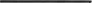                                                                                 podpis osoby/osób uprawnionych                    	                                                                   do reprezentowania Wykonawcyzałącznik Nr 11 do SIWZWZÓR UMOWYUMOWA Nr         / 2020zawarta w dniu ______________________ 2020 r. w Bydgoszczy pomiędzy :  Bydgoskim Towarzystwem Budownictwa Społecznego Spółką z o.o. z siedzibą   
w Bydgoszczy przy ul. Grunwaldzkiej 64, zarejestrowanym w KRS pod Nr 0000070489, NIP 953-19-72-315, REGON 091510523, o kapitale zakładowym 41.390.000,00 PLN, które reprezentuje ______________________,  zwanym dalej Zamawiającym" , a _______________________________________________________________________________________________________________________________ („Wykonawcą”)- w wyniku przeprowadzenia postępowania o zamówienie publiczne w trybie przetargu nieograniczonego, zgodnie z ustawą z dnia 29 stycznia 2004 r. Prawo zamówień publicznych, następującej treści :  POSTANOWIENIA OGÓLNE - PRZEDMIOT  UMOWY § 1. W ramach niniejszej umowy, zwanej dalej „Umową”, Zamawiający zleca,  
a Wykonawca zobowiązuje się do wybudowania wielorodzinnych budynków mieszkalnych z halami garażowymi przy ul. Swarzewskiej 43 i Sobieszewskiej 6
 w Bydgoszczy, zgodnie z własną ofertą z dnia  _____________ roku, Specyfikacją Istotnych Warunków Zamówienia opracowaną przez Zamawiającego oraz dokumentacją projektową.  Przedmiot Umowy obejmuje także przygotowanie przez Wykonawcę wszelkich dokumentów oraz skuteczne uruchomienie wszystkich urządzeń niezbędnych dla uzyskania pozwolenia na użytkowanie budynku.   W związku z tym, że jednym ze źródeł finansowania zamówienia mają być środki Banku Gospodarstwa Krajowego, Zamawiający zastrzega sobie możliwość odstąpienia od Umowy zgodnie z art. 395 K.c., w ciągu 30 dni od otrzymania ostatecznej decyzji odmawiającej udzielenia lub wstrzymania finansowania przez Bank Gospodarstwa Krajowego. W takim przypadku Zamawiający nie będzie ponosił wobec Wykonawcy odpowiedzialności za wstrzymanie budowy,  konieczność zmiany lub odstąpienie od Umowy, a Wykonawcy przysługiwać będzie wyłącznie wynagrodzenie za roboty wykonane należycie do dnia zmiany lub odstąpienia.  Zamawiający wymaga zatrudnienia osób wykonujących roboty objęte zamówieniem przez Wykonawcę lub podwykonawcę na podstawie umowy o pracę wszędzie tam, gdzie wykonywanie czynności wynikających z Umowy polega na wykonywaniu pracy w sposób określony w art. 22  § 1 Kodeksu pracy. Dotyczy to wszelkich czynności związanych z fizycznym wykonywanie robót budowlanych. W celu potwierdzenia wykonywania tego obowiązku, zamawiający może żądać, odpowiednio zabezpieczonych dokumentów jak  umowy o pracę, dokumentacja ubezpieczeniowa. § 2. Integralnymi składnikami Umowy, poza niniejszymi postanowieniami, są następujące dokumenty: SIWZOgólne Warunki Umowy, kopia Formularza Ofertowego - załącznik Nr 1 do Umowy, Dokumentacja projektowa z wytycznymi Zamawiającego, zaakceptowany przez Zamawiającego Harmonogram rzeczowo-finansowy, który stanie się załącznikiem Nr 2 do Umowy,   zaakceptowany przez Zamawiającego kosztorys szczegółowy wraz z zestawieniem materiałów, który stanie się załącznikiem Nr 3 do umowy.  § 3.Termin przekazania terenu budowy : 7 dni licząc od dnia podpisania Umowy, pod warunkiem wykonania przez Wykonawcę obowiązku określonego w § 13 ust.3 Umowy.  Termin zakończenia budowy :  _____ miesięcy licząc od dnia przekazania terenu budowy.    Przez „termin zakończenia budowy”, Strony rozumieją dzień zakończenie wszystkich wymaganych Umową robót i czynności, gotowość do odbioru przedmiotu Umowy oraz dostarczenie Zamawiającemu kompletnej dokumentacji powykonawczej (niezbędnej dla uzyskania zgody na użytkowanie przedmiotu Umowy i warunkującej przystąpienie do odbioru końcowego przedmiotu Umowy). WYNAGRODZENIE WYKONAWCY  § 4. Strony ustalają wynagrodzenie ryczałtowe Wykonawcy za należyte wykonanie umowy, zgodnie z jego ofertą z dnia ____________ r.  w kwocie brutto ____________ PLN 
w tym VAT : ________________ PLN według stawki 8%    ________________ PLN według stawki 23%  Wynagrodzenie Wykonawcy jest niezmienne i nie podlega waloryzacji.  Wynagrodzenie ryczałtowe określone w ust. 1 zawiera wszystkie koszty związane  
z realizacją Umowy, w szczególności koszty wykonania robót budowlanych wynikających z dokumentacji projektowej, koszty wszystkich robót przygotowawczych, demontażowych, porządkowych, koszty zatrudnienia i nadzorowania pracowników, zakupu i dostawy wymaganych dla wykonania Umowy materiałów i urządzeń, koszty oznakowania i zagospodarowania terenu budowy, utrzymania i likwidacji zaplecza budowy, dozorowania budowy, zajęcia pasa drogowego pod wykonywane roboty, transportu materiałów i ich składowania, koszty ewentualnych odszkodowań powstałych z winy Wykonawcy, dokumentacji powykonawczej, zorganizowania i prowadzenia niezbędnych prób, badań i odbiorów, koszt wykonania i zamontowania na terenie budowy tablic informacyjnych, opłaty za wodę i energię oraz innych nie wymienionych a związanych z realizacją postanowień zawartych w dokumentach i przepisach prawa dotyczących przedmiotu Umowy, a także ryzyko Wykonawcy z tytułu oszacowania wszelkich kosztów związanych z realizacją Umowy. Niedoszacowania, pominięcie lub brak rozpoznania zakresu przedmiotu Umowy, nie może być podstawą do żądania zmiany ryczałtowego wynagrodzenia.  Wykonawca zapewnia, że szczegółowy harmonogram rzeczowo-finansowy (załącznik 
Nr 2 do Umowy) oraz odpowiadający mu strukturą kosztorys ofertowy wraz 
z zestawieniem materiałów (załącznik Nr 3 do Umowy), zostaną dostarczone Zamawiającemu do jego siedziby, w ciągu 20 dni licząc od dnia przekazania Wykonawcy terenu budowy. Kolejne 10 dni służyć będzie na sprawdzenie i uzgodnienie tych dokumentów przez Zamawiającego. W związku z tym, że uzgodniony przez Zamawiającego harmonogram rzeczowo-finansowy oparty na kosztorysie, stanowił będzie podstawę ustalania miesięcznych kwot wynagrodzenia Wykonawcy, zachowanie wskazanej wyżej procedury jest warunkiem wystawienia przez Wykonawcę pierwszej faktury za wykonane roboty, zgodnej przyjętymi jako załączniki Nr 2 i 3 do Umowy : harmonogramem i kosztorysem.Wynagrodzenie określone w ust.1 nie obejmuje wynagrodzenia za wykonanie zamówień uzupełniających, czy dodatkowych, których wartość zostanie ustalona 
z uwzględnieniem składników cenotwórczych wyrażonych w kosztorysie stanowiącym załącznik Nr 3 do Umowy.    § 5.Wykonawca zwróci Zamawiającemu wszelkie kwoty, które Zamawiający zapłaci podwykonawcom wskutek skierowania do niego roszczeń podwykonawców niezaspokojonych przez Wykonawcę, na podstawie art. 6471 § 5 Kodeksu cywilnego, 
w terminie 7 dni licząc od  wezwania do zapłaty, wraz z wszelkimi kosztami, jakie z tego tytułu poniesie Zamawiający. § 6. 1.  Zamawiający ma prawo w ramach Umowy, polecać Wykonawcy  na piśmie: wykonanie rozwiązań zamiennych w stosunku do zaprojektowanych 
w dokumentacji projektowej,  zaniechanie niektórych robót,  dokonanie zmiany kolejności wykonania robót, określonej harmonogramem rzeczowo-finansowym- 	a  Wykonawca zobowiązany jest wykonać każde z tych poleceń. Zamawiający przewiduje możliwość zmian w zakresie wyposażenia mieszkań, w tym zmian właściwych dla osób niepełnosprawnych.  Wykonawca zobowiązany jest także do wykonania na pisemne żądanie Zamawiającego robót stanowiących powtórzenie podobnych robót budowlanych w trybie art. 67 ust.1 pkt 6 Prawa zamówień publicznych (PZP), na podstawie sporządzonego w tym celu protokołu konieczności i aneksu do umowy, jeżeli jest niezbędne dla należytego wykonania przedmiotu Umowy.   § 7.Jeżeli roboty wynikające z poleceń wprowadzonych zgodnie z § 6  lub wykonywane 
w ramach art. 67 ust.1 pkt 6 PZP odpowiadają opisowi pozycji w kosztorysie ofertowym, cena jednostkowa określona w tym kosztorysie, używana jest do wyliczenia wysokości wynagrodzenia za te roboty. Jeżeli nie odpowiadają opisowi pozycji w kosztorysie ofertowym, Wykonawca przedłoży do akceptacji Zamawiającego cenę jednostkową tych robót wyliczoną wg cen nie wyższych od średnich cen materiałów, sprzętu i transportu publikowanych w wydawnictwie „INTERCENBUD" w miesiącu, w którym kalkulacja jest sporządzana oraz nakładów rzeczowych określonych w Katalogach Nakładów Rzeczowych (KNR), a w przypadku Robót, dla których nie określono nakładów rzeczowych w KNR, wg innych ogólnie stosowanych katalogów lub nakładów własnych Wykonawcy zaakceptowanych przez Zamawiającego. Jeżeli cena jednostkowa przedłożona przez Wykonawcę do akceptacji Zamawiającego będzie skalkulowana niezgodnie z postanowieniami ust. 1, Zamawiający wprowadzi odpowiednia korektę ceny, zgodną z Umową.  Wykonawca powinien dokonać wyliczeń cen, o których mowa w ust. 1 oraz przedstawić Zamawiającemu do akceptacji wysokość wynagrodzenia wynikającą ze zmian  -  zawsze uprzednio, to jest przed rozpoczęciem robót wynikających z tych zmian. § 8. Teren budowy stanowi nieruchomość przy ul. Swarzewskiej 43 - Sobieszewskiej 6 
w Bydgoszczy.  INSPEKTOR NADZORU § 9. Inspektorem Nadzoru ustanowionym przez Zamawiającego będzie osoba lub podmiot dysponujący wymaganymi prawem uprawnieniami, wskazany Wykonawcy przez Zamawiającego na piśmie.PODWYKONAWSTWO§ 10. Wykonawca powierza Podwykonawcom wykonanie zamówienia w częściach wskazanych w oświadczeniu zawartym w ofercie.  Rozpoczęcie realizacji Umowy, czy części Umowy  w podwykonawstwie lub dalszym podwykonawstwie, możliwe jest po wcześniejszym przeprowadzeniu, określonej przez Zamawiającego poniżej, procedury zawarcia umowy o podwykonawstwo, opisanej wyczerpująco w art. 143b ustawy Prawo zamówień publicznych. Termin zapłaty wynagrodzenia należnego podwykonawcom / dalszym podwykonawcom, nie może przekraczać 30 dni. Umowy podwykonawcze muszą zawierać terminy uwzgledniające terminy realizacji niniejszej Umowy.  Procedurze zgłaszania podwykonawców, podlegają umowy na roboty budowlane, 
o wartości przekraczającej 10.000,00 PLN brutto.  Niezgłoszenie pisemnych zastrzeżeń do projektu umowy o podwykonawstwo, której przedmiotem są roboty budowlane, do projektu jej zmiany umowy oraz do kopii zawartych już umów i ich zmian w terminie 7 dni, uważa się za akceptację dokumentu przez Zamawiającego.  ZOBOWIĄZANIA WYKONAWCY § 11. Ujawnione w trakcie realizacji Umowy wady lub błędy dokumentacji nie zwalniają Wykonawcy z obowiązku wykonania przedmiotu Umowy zgodnie ze sztuką budowlaną  
i bez wad. W takim przypadku na Wykonawcy spoczywa obowiązek zawiadomienia Zamawiającego o ujawnionych wadach lub błędach dokumentacji, w celu ustalenia 
z udziałem projektanta sposobu dalszego postępowania. W ramach Umowy, Wykonawca zobowiązany jest do wykonania dokumentacji powykonawczej, inwentaryzacji wymiarów powierzchni użytkowych w budynkach, zgodnie z normą PN – ISO 9836:1997P (Wykonawca dostarczy inwentaryzację, co najmniej na dwa miesiące przed terminem zakończenia Umowy), a także do zapewnienia osuszania i ogrzewania obiektów, utrzymując w pomieszczeniach, w okresie wykonywania robót wykończeniowych, temperaturę min. 50 C. Wykonawca ponosi bezpośrednio wszelkie koszty dostawy wody, energii elektrycznej  
i ciepła do dnia podpisania protokołu odbioru końcowego, a także wszelkie inne opłaty  
i koszty, w tym za zajęcie pasa drogowego drogi publicznej.   Wykonawca odpowiada za wszelkie zniszczenia i uszkodzenia : dróg, wodociągów 
i gazociągów, słupów i linii energetycznych, kabli, punktów osnowy geodezyjnej 
i instalacji jakiegokolwiek innego rodzaju spowodowane przez niego lub jego Podwykonawców podczas wykonywania robót. Wykonawca niezwłocznie naprawi wszelkie powstałe uszkodzenia na własny koszt, a także, jeśli to konieczne, przeprowadzi inne prace nakazane przez nadzór inwestorski. Wykonawca dostarczy, co najmniej na dwa miesiące przed terminem zakończenia budowy,   instrukcje użytkowania i eksploatacji budynku i mieszkań, do zaakceptowania przez Zamawiającego. ZABEZPIECZENIE NALEŻYTEGO WYKONANIA UMOWY § 12. Zabezpieczeniem należytego wykonania Umowy jest 5% wynagrodzenia Wykonawcy określonego w § 4 ust.1 Umowy, to jest kwota ________________ PLN.  Zabezpieczenie 	należytego wykonania Umowy zostało wniesione w formie __________________________________.  Suma zabezpieczenia zmniejszy się o 70% to jest o _________ PLN  w ciągu 30 dni po dokonaniu odbioru końcowego robót. Pozostała kwota w wysokości 30% zabezpieczenia, to jest ___________ PLN stanowić będzie kaucję gwarancyjną i zostanie zwrócona  w terminie 15 dni po upływie okresu gwarancyjnego i po usunięciu usterek gwarancyjnych,  z uwzględnieniem najdłuższego z okresów gwarancyjnych udzielonych przez Wykonawcę. W przypadku odstąpienia Wykonawcy od Umowy z przyczyn niezależnych od Zamawiającego albo nie wywiązania się z warunków gwarancji lub rękojmi, zabezpieczenie wykonania Umowy zatrzymuje Zamawiający, do wysokości przysługującego mu roszczenia. § 13. Wykonawca zobowiązuje się do ubezpieczenia prowadzonej budowy tytułu szkód i ryzyk budowlanych na kwotę równą wartości Umowy brutto określonej w § 4 ust.1 Umowy (wymagana jest cesja ubezpieczenia na Bank Gospodarstwa Krajowego; załącznik Nr 9 do SIWZ zawiera wykaz ubezpieczycieli uznawanych przez ten Bank), na czas prowadzenia robót budowlanych + 60 dni. Zamawiający zastrzega sobie uprzednią akceptację treści polisy. Wykonawca posiadać musi także ubezpieczenie z tytułu odpowiedzialności cywilnej związanej ze skutkami prowadzonej działalności gospodarczej z suma ubezpieczenia co najmniej 5.000.000,00 PLN.Oryginał polisy z tytułu szkód i ryzyk budowlanych, kopię polisy z tytułu odpowiedzialności cywilnej oraz dowód opłacenia składek ubezpieczeniowych,  Wykonawca przekaże Zamawiającemu przed ustalonym terminem przekazania Terenu budowy, co jest warunkiem przekazania Wykonawcy Terenu budowy.  WSTRZYMANIE ROBÓT § 14. Wstrzymanie robót może wystąpić w przypadkach podanych w Ogólnych warunkach umowy, a nadto w przypadku wstrzymania lub zaprzestania finansowania budowy przez Bank Gospodarstwa Krajowego. Wstrzymanie robót do 6 miesięcy nie wpływa na wynagrodzenie Wykonawcy. Gdyby czas wstrzymania robót przekroczył 6 miesięcy, sposób dalszego postępowania oraz podjęcia robót będą odrębnie negocjowane przez Strony. Wstrzymanie robót przez ponad 8 miesięcy, pozwala Stronom na odstąpienie od Umowy  bez negatywnych dla nich skutków. ZASADY REALIZACJI UMOWY § 15. Przekazanie Terenu budowy Wykonawcy przez Zamawiającego nastąpi protokolarnie.  Roboty zostaną zakończone w terminach podanych w Umowie. Zamawiającemu w trakcie realizacji Umowy, przysługuje udział w wyborze i prawo akceptowania wszelkich materiałów, urządzeń oraz wyposażenia budynku i mieszkań.   Zamawiający wymaga, stałego pobytu na terenie budowy przedstawiciela Wykonawcy, umocowanego do nadzoru i koordynacji prowadzonych robót oraz do kontaktów  
z Inspektorem nadzoru,  wykonywania i wprowadzania w życie poleceń Inspektora nadzoru. Zamawiający przystąpi do odbioru końcowego przedmiotu Umowy w ciągu 14 dni od dnia potwierdzenia przez Inspektora Nadzoru gotowości Wykonawcy do odbioru.  Uporządkowanie Terenu budowy przez Wykonawcę nastąpi po potwierdzeniu przez Inspektora Nadzoru, skuteczności zgłoszenia w Dzienniku budowy zakończenia robót - na koszt Wykonawcy. Uporządkowanie Terenu budowy, w tym likwidacja zaplecza budowy wchodzi 
w zakres przedmiotu Umowy i jest warunkiem dokonania odbioru.  ODPOWIEDZIALNOŚĆ ZA WADY § 16. Strony rozszerzają okres rękojmi na czas udzielonej gwarancji. Zamawiający może realizować uprawnienia z tytułu rękojmi niezależnie od uprawnień z tytułu gwarancji. Wykonawca udziela 3 -  letniej gwarancji jakości na wybudowany budynek, licząc od dnia podpisania protokołu odbioru końcowego, z tym zastrzeżeniem, że : gwarancji na szczelność pokrycia dachowego udziela na 10 lat,gwarancji na materiały i urządzenia udziela według gwarancji producenta, nie krócej jednak niż na 3 lata.Przeglądy techniczne wymagane prawem i koszty bieżącego serwisowania windy, od dnia przejęcia budynku - podpisania protokołu odbioru końcowego – obciążają Zamawiającego. Wszelkie koszty innych dodatkowych przeglądów czy też obowiązku serwisowania w okresie gwarancji, których celem byłoby utrzymanie uprawnień gwarancyjnych, w okresie gwarancji obciążają Wykonawcę.Obowiązkowe przeglądy i serwisowanie urządzeń, jeśli wymagane jest przez producenta, w okresie gwarancji należą bezpośrednio do Wykonawcy i będą przeprowadzane na jego koszt. Nie dotyczy to obowiązkowego serwisowania windy.  Na żądanie Zamawiającego, w ramach gwarancji Wykonawca uczestniczył będzie 
w przeglądach gwarancyjnych przedmiotu Umowy. Po upływie 12 miesięcy eksploatacji budynku, z udziałem Wykonawcy, dokonany zostanie kompleksowy przegląd techniczny budynku, w celu ujawnienia i usunięcia ujawnionych  w ramach przeglądu usterek i wad, w tym usunięcia pęknięć sufitów 
i ścian.  Pęknięcia sufitów i ścian usuwane będą raz, po 12 miesiącach używania  budynku. Najpóźniej 30 dni przed upływem okresu gwarancji, Zamawiający przeprowadzi 
z udziałem Wykonawcy odbiór gwarancyjny, którego celem będzie powtórne potwierdzenie właściwego wykonania Umowy. Wady ujawnione w okresie gwarancji usuwane będą na bieżąco, w ciągu 30 dni  od  dnia zgłoszenia  wady  do  usunięcia, jeśli Strony nie ustalą odrębnie innego  terminu z tym, że  wady mogące skutkować zagrożeniem życia, zdrowia lub mienia mieszkańców oraz innych osób, uszkodzeniem albo zagrożeniem dla budynku lub wpływające negatywnie na jego stan techniczny, dotyczące wadliwej pracy urządzeń pomiarowych, domofonu, zamków, dźwigu osobowego oraz instalacji wentylacji mechanicznej - muszą być usuwane w ciągu 3 dni od dnia zgłoszenia.  Wady ujawnione w trakcie przeglądu gwarancyjnego, zostaną opisane w protokole odbioru gwarancyjnego oraz zostaną usunięte przez Wykonawcę w ciągu 30  dni od dnia podpisania protokołu,  o ile Strony nie ustalą na to innego terminu. Odbiór robót wykonanych w następstwie usuwania wad przedmiotu Umowy odbywa się protokolarnie. Nie usunięcie wad, niedotrzymanie przez Wykonawcę terminów ustalonych dla ich usunięcia lub usunięcie wady w sposób nienależyty, uprawnia Zamawiającego bez dodatkowego wezwania, do usunięcia wad zastępczo, finansując to ze środków zabezpieczenia należytego wykonania Umowy, zachowując jednocześnie uprawnienia przysługujące z tytułu gwarancji i z tytułu rękojmi oraz prawo do kary umownej, co wykonawca przyjmuje do wiadomości i akceptuje. DODATKOWE OPŁATY§ 17. Nie przewiduje się, bez względu na okoliczności, ponoszenia przez Zamawiającego jakichkolwiek  dodatkowych kosztów lub opłat, innych niż  przewidziane Umową. FAKTUROWANIE ROBÓT§ 18. Wynagrodzenie Wykonawcy płatne będzie na podstawie faktur VAT przejściowych,  
w okresach miesięcznych, według procentowego zaawansowania robót potwierdzanego przez Zamawiającego, w terminach zgodnych z harmonogramem  rzeczowo - finansowym załączonym do Umowy. Zamawiający będzie regulował faktury przejściowe w terminie 30 dni licząc od dnia doręczenia właściwie wystawionej faktury.Wynagrodzenie Wykonawcy opłacone fakturami przejściowymi nie może przekroczyć 90% wartości wynagrodzenia umownego za poszczególne roboty zgodnie z pozycjami 
w załączonym harmonogramie rzeczowo - finansowym.Warunek wystawienia faktury i zapłaty pierwszej części wynagrodzenia określono 
w § 4 ust.4 Umowy. Warunkiem zapłaty przez Zamawiającego drugiej i następnych części należnego wynagrodzenia za odebrane roboty budowlane jest przedstawienie dowodów zapłaty wymagalnego wynagrodzenia podwykonawcom i dalszym podwykonawcom biorącym udział w realizacji odebranych robót budowlanych. Zamawiający może żądać tu oświadczeń oraz wyciągów bankowych. W przypadku nieprzedstawienia przez wykonawcę wszystkich dowodów zapłaty, 
o których mowa w ust. 4, wstrzymuje się wypłatę należnego wynagrodzenia za odebrane roboty budowlane, w części równej sumie kwot wynikających z nieprzedstawionych dowodów zapłaty.Do faktury końcowej, jako warunek płatności, Wykonawca dołączy oświadczenia podwykonawców i dalszych podwykonawców, o pełnym zafakturowaniu zakresu robót wykonanych zgodnie  z umowami o podwykonawstwo oraz o pełnym rozliczeniu tych robót, do wysokości objętej płatnością końcową.§ 19.Rozliczenie Umowy nastąpi fakturą VAT końcową, płatną po kompletnym wykonaniu przedmiotu Umowy, na podstawie obustronnie podpisanego protokołu odbioru końcowego, w terminie 30 dni licząc od dnia doręczenia Zamawiającemu właściwie wystawionej faktury.  § 20. Za dzień płatności uznawany będzie dzień obciążenia rachunku Zamawiającego. Opóźnione płatności podlegają oprocentowaniu w wysokości odsetek ustawowych obowiązujących dla transakcji handlowych.  WALORYZACJA WYNAGRODZENIA KARY UMOWNE § 21. Wynagrodzenie za jakiekolwiek roboty objęte Umową, może być waloryzowane wyłącznie na podstawie art. 142 ust. 5 PZP.  § 22. Strony ustalają,  jako podstawową formę odszkodowania kary umowne. Wykonawca zapłaci Zamawiającemu umowne kary pieniężne : za każdy dzień zwłoki w terminowym zakończeniu Umowy - 3.000,00 PLN, za każdy dzień zwłoki w terminowym usunięciu wad w okresie wykonywania robót,  w ramach odbioru końcowego oraz w okresie gwarancyjnym -  250,00 PLN, za odstąpienie od Umowy przez Wykonawcę z przyczyn niezależnych od Zamawiającego -  5 % wynagrodzenia brutto określonego w § 4 ust.1 Umowy, za odstąpienie od Umowy przez Zamawiającego z powodu okoliczności, za które odpowiada Wykonawca -  5 % wynagrodzenia brutto określonego w § 4 ust.1 Umowy, za niedostarczenie wymaganych dokumentów lub opracowań w ustalonym Umową lub w wyznaczonym przez Zamawiającego terminie - 100,00 PLN za każdy dzień naruszenia terminu,   za brak zapłaty lub nieterminowa zapłatę wynagrodzenia podwykonawcom lub dalszym podwykonawcom – 1.000,00 PLN za każdy przypadek, za nieprzedłożenie projektu umowy o podwykonawstwo, projektu zmiany i tak samo za nieprzedłożenie potwierdzone za zgodność z oryginałem kopii zawartej umowy podwykonawczej lub jej zmiany – 1.000,00 PLN za każdy przypadek, za naruszenie obowiązku zatrudniania pracowników na podstawie umowy o pracę – 1.000,00 PLN za każde naruszenie,za brak dziennika na budowie lub uniemożliwianie wpisu uprawnionej do tego osobie –  1.000,00 PLN za każdy przypadek,za odmowę wydania budynku po zakończeniu robót lub po rozwiązaniu umowy 
a także za nieudostępnienie budynku Zamawiającemu w trakcie realizacji robót – 1.000,00 PLN za każdy dzień,za niezgłaszanie robót ulegających zakryciu – 1.000,00 PLN za każdy przypadek.Zamawiający zapłaci Wykonawcy karę pieniężną  za odstąpienie od Umowy z przyczyn niezależnych od Wykonawcy, w wysokości 5% wynagrodzenia brutto określonego w § 4 ust.1 Umowy. Kara ta nie przysługuje jednak Wykonawcy w przypadkach określonych 
w PZP oraz w przypadku określonym klauzulą XXXI ust. 1 pkt 9 Ogólnych Warunków Umowy. Jeżeli kara umowna nie  pokrywa  poniesionej  szkody, Strona uprawniona może dochodzić  odszkodowania  uzupełniającego na ogólnych zasadach.   Zapłata odszkodowań lub kar nie zwalnia Wykonawcy z wykonania zobowiązań wynikających z Umowy.  Kara umowna powinna być zapłacona w ciągu 7 dni licząc od dnia wystąpienia  przez uprawnionego z żądaniem zapłaty, a Zamawiający może potrącić karę umowną  niezapłaconą w tym terminie, z dowolnej należności Wykonawcy wynikającej z Umowy lub zabezpieczenia należytego wykonania Umowy. Suma kar nałożonych na Wykonawcę nie może przekroczyć 20% jego wynagrodzenia umownego brutto określonego w § 4 ust.1 Umowy.       Wykonawca zobowiązany będzie do pokrycia kosztów aneksu umowy kredytowej zawartej z BGK, jeśli będzie inicjatorem aneksu do Umowy.  DOPUSZCZALNE ZMIANY UMOWY § 23. Zgodnie z art. 144 ust. 1 UPZP, Zamawiający dopuszcza zmiany Umowy w stosunku do treści oferty w zakresie : deklaracji Wykonawcy zawartej w Ofercie w zakresie wykonania zamówienia samodzielnie lub/i przy udziale Podwykonawców, na uzasadniony pisemny wniosek Wykonawcy zaakceptowany przez Zamawiającego, ceny Umowy, która może ulec zmianie w przypadkach : zmiany VAT, wykonania mniejszego zakresu robót niż zakres określony w kosztorysie ofertowym wynikającego z ich zaniechania, wykonania robót zamiennych,  w przypadku ujawnienia w trakcie zamówienia wad, błędów, braków projektowych, skutkujących zmianami dokumentacji lub zakresu robót,  przedłużenia terminu zakończenia robót, co może nastąpić 
w przypadku : wystąpienia konieczności wykonania robót dodatkowych, zamiennych lub innych niemożliwych do przewidzenia, wstrzymujących lub opóźniających realizację robót będących przedmiotem umowy, uprzednio zaakceptowanych przez Zamawiającego co do zakresu i wartości, gdy umowa nie może być realizowana z powodu siły wyższej lub z powodu następstw siły wyższej, zmiany w uzbrojeniu i naniesieniach terenu w stosunku do danych  
w zasobach geodezyjnych, mających wpływ na termin realizacji, w przypadku ujawnienia w trakcie realizacji zamówienia wad projektowych, skutkujących koniecznością dokonania poprawek lub uzupełnień, jeżeli uniemożliwia to lub wstrzymuje realizację określonego rodzaju robót, mających wpływ na termin zakończenia robót, jeżeli niekorzystne warunki atmosferyczne nie sprzyjają lub uniemożliwiają prawidłowe wykonanie zaplanowanych robót, w szczególności zgodnie 
z harmonogramem, z technologią realizacji robót, z odpowiednimi normami lub innymi przepisami, wymagającymi konkretnych warunków atmosferycznych (temperatura, upady, inne) termin może ulec przedłużeniu, jednak tylko o ilość dni, w których obiektywnie niemożliwe było wykonanie robót, wstrzymania robót lub przerwy w realizacji robót, powstałej z przyczyn zależnych od Zamawiającego, wystąpienia konieczności rozpoznania terenu w zakresie znalezisk archeologicznych, konieczności prowadzenia badań archeologicznych, które mogą skutkować niemożnością zrealizowania umowy w terminie umownym,  wystąpienia odbiegających w sposób istotny od przyjętych w dokumentacji projektowej warunków geologicznych, geotechnicznych lub hydrologicznych, które mogą skutkować w świetle dotychczasowych założeń niewykonaniem lub nienależytym wykonaniem przedmiotu umowy, konieczność wykonania prac wynikających z zaleceń organów uprawnionych, np. Nadzoru budowlanego, Konserwatora zabytków, itp., z powodu działań osób trzecich uniemożliwiających wykonanie przedmiotu umowy, które to działania nie są konsekwencją winy którejkolwiek ze Stron, zmiany sposobu wykonania przedmiotu umowy w przypadku :  wystąpienia siły wyższej uniemożliwiającej wykonanie przedmiotu Umowy zgodnie z jej postanowieniami; konieczności zrealizowania przedmiotu umowy przy zastosowaniu innych rozwiązań technicznych lub materiałowych ze względu na zmiany obowiązującego prawa;odbiegających w sposób istotny od przyjętych w dokumentacji projektowej warunków terenowych, w szczególności braku zinwentaryzowania podziemnych sieci, instalacji i urządzeń lub obiektów budowlanych lub zinwentaryzowania ich w sposób wadliwy, skutkujących niemożliwością wykonania przedmiotu umowy przy dotychczasowych założeniach technologicznych lub materiałowych; odbiegających w sposób istotny od przyjętych w dokumentacji projektowej warunków geologicznych, skutkujących w świetle przyjętych dotychczasowych założeniach technologicznych, niewykonaniem lub nienależytym wykonaniem przedmiotu umowy; konieczność zrealizowania jakiejkolwiek części robót, objętych przedmiotem umowy, przy zastosowaniu odmiennych rozwiązań technicznych lub technologicznych, niż wskazane w dokumentacji projektowej, a wynikających ze stwierdzonych wad tej dokumentacji lub zmiany stanu prawnego w oparciu, o który je przygotowano, gdyby zastosowanie przewidzianych rozwiązań groziło niewykonaniem lub nienależytym wykonaniem przedmiotu umowy; zastosowania innych technologii wykonania robót – o ile są korzystne dla Zamawiającego i o ile nie powodują zwiększenia kosztów realizacji inwestycji, pod warunkiem, że są spowodowane okolicznościami, takimi jak: niedostępność na rynku materiałów lub urządzeń wskazanych 
w dokumentacji na skutek zaprzestania produkcji lub wycofania 
z rynku tych materiałów lub urządzeń;  pojawienie się na rynku materiałów lub urządzeń nowszej generacji pozwalających na zaoszczędzenie kosztów realizacji przedmiotu umowy lub kosztów eksploatacji wykonanego przedmiotu umowy, lub umożliwiające uzyskanie lepszej jakości robót; pojawienie się nowszej technologii wykonania zaprojektowanych robót pozwalającej na zaoszczędzenie czasu realizacji inwestycji lub kosztów wykonania prac, jak również kosztów eksploatacji wykonanego przedmiotu umowy, zmiany Kierownika budowy, z tym, że osoba zaproponowana przez Wykonawcę spełni  warunki w zakresie nie mniejszym niż Zamawiający określił na etapie przetargu,  zmiany zapisów dotyczących bezpośrednich płatności wynagrodzenia należnego Podwykonawcom lub dalszym Podwykonawcom dostaw lub usług wchodzących  w zakres wykonywanych robót budowlanych, wynikających z dostarczonych Zamawiającemu postanowień umów o podwykonawstwo oraz zmiany zapisów dotyczących związanych z tym kar umownych,  zmiany zapisów dotyczących terminu dostarczenia Zamawiającemu projektu/ów Umowy/ów o podwykonawstwo, której przedmiotem są roboty budowlane, stanowiące część zamówienia publicznego, projektu jej zmiany, wraz ze zgodą Wykonawcy na zawarcie umowy o podwykonawstwo o treści zgodnej z projektem umowy, projektem jej zmiany; zmiany Umowy będą mogły nastąpić również, w  przypadku zaistnienia omyłki pisarskiej lub rachunkowej, a także zmiany powszechnie obowiązujących przepisów prawa w zakresie mającym wpływ na realizację przedmiotu umowy. POSTANOWIENIA KOŃCOWE§ 24. Wierzytelności związane z realizacją Umowy nie mogą być przedmiotem obrotu pomiędzy Stronami Umowy i podmiotami trzecimi, a cesja lub innego rodzaju rozporządzenia tymi wierzytelnościami bez zgody drugiej Strony, traktowane będą jako istotne naruszenie Umowy. § 25.Wszelkie zmiany lub uzupełnienia Umowy wymagają dla swej ważności zgody obydwu Stron i formy pisemnej, pod rygorem nieważności. Niedopuszczalne są zmiany Umowy, które prowadziłyby do zmiany oferty Wykonawcy, chyba, że zmiana taka wynika z postanowień niniejszej Umowy. W sprawach nieuregulowanych Umową, zastosowanie znajdują przepisy ustawy Prawo budowlane, ustawy Prawo zamówień publicznych oraz Kodeksu cywilnego i Kodeksu postępowania cywilnego, o ile przepisy Prawa zamówień publicznych nie stanowią inaczej. § 26. Strony zobowiązują się niezwłocznie informować, o przeszkodach lub zagrożeniach dla realizacji Umowy zgodnie z jej postanowieniami. Strony mają obowiązek wzajemnego informowania się o wszelkich zmianach statusu prawnego, a także o wszczęciu dotyczącego ich postępowania upadłościowego, układowego lub likwidacyjnego. Rozstrzygnięcie ewentualnych sporów, Strony poddają właściwemu rzeczowo sądowi powszechnemu  w Bydgoszczy.   Umowę sporządzono w trzech jednobrzmiących egzemplarzach, po jednym dla każdej Strony oraz dla Banku Gospodarstwa Krajowego, odczytano i podpisano. Podpisy Stron  Zamawiający 		 	 	 	 	 	 	WykonawcaOGÓLNE WARUNKI UMOWY I. 	Inspektor nadzoru. Zamawiający wyznaczy Inspektora Nadzoru, zwanego dalej także „Inspektorem” poprzez podanie imienia i nazwiska.  Inspektor będzie wypełniać obowiązki i działać w ramach kompetencji, określonych  
w prawie, w Ogólnych Warunkach Umowy oraz w Umowie. II. Podwykonawstwo  Wykonawca  może zlecić część robót do wykonania podwykonawcom, o ile Umowa nie stanowi inaczej. Wykonanie robót w podwykonawstwie nie zwalnia Wykonawcy od odpowiedzialności  i zobowiązań wynikających z Umowy.  Wykonawca będzie odpowiedzialny za działania, uchybienia lub zaniedbania podwykonawcy, jego przedstawicieli i pracowników w takim zakresie, jak gdyby były one działaniami, uchybieniami lub zaniedbaniami samego Wykonawcy,  jego przedstawicieli lub pracowników.  Jeżeli Inspektor ma uzasadnione podejrzenia, że kwalifikacje podwykonawcy lub jego wyposażenie w sprzęt nie gwarantują odpowiedniej jakości wykonania robót lub dotrzymania terminów umownych, może zażądać od Wykonawcy zmiany podwykonawcy. Jeżeli podwykonawca podejmie zobowiązania wobec Wykonawcy dotyczące wykonanych robót lub dostarczonych materiałów, obejmujące okres dłuższy niż okres gwarancyjny ustalony   w warunkach Umowy, wtedy Wykonawca po upływie okresu gwarancyjnego ustalonego  w warunkach Umowy, na żądanie Zamawiającego, przeniesie na niego uprawnienia wynikające z okresu gwarancyjnego udzielonego przez podwykonawcę. Umowa. Zawarcie Umowy następuje w terminie ustalonym w Umowie lub SIWZ Zamawiającego. Dokumentacja  Zamawiającego. Przed rozpoczęciem robót, w terminie ustalonym w Umowie, Zamawiający przekaże bezpłatnie Wykonawcy komplet dokumentacji projektowej. Jeżeli Wykonawcy potrzebna będzie większa ilość egzemplarzy dokumentacji projektowej, sporządzi je na własny koszt. Dokumentacja projektowa dostarczona przez Zamawiającego stanowi jego własność, objęta jest prawami autorskimi i nie może być udostępniana osobom trzecim bez zgody Zamawiającego. Po zakończeniu robót, Wykonawca zwróci Zamawiającemu całą dokumentację projektową otrzymaną od Zamawiającego. Inspektor nadzoru ma prawo przekazać Wykonawcy dodatkowe rysunki i instrukcje, jakie uzna za konieczne, dla zgodnego z Umową wykonania robót oraz usunięcia wad. Wykonawca ma obowiązek dostosować się do tych rysunków i instrukcji. V. 	 Zabezpieczenie należytego wykonania Umowy. Wykonawca, dostarczy Zamawiającemu zabezpieczenie należytego wykonania Umowy na kwotę i w terminach podanych w Umowie. Wszelkie koszty uzyskania zabezpieczenia należytego wykonania Umowy poniesie Wykonawca. Zabezpieczenie należytego wykonania Umowy zachowa swoją ważność na czas określony 
w Umowie. Jeżeli nie będzie powodu do uruchomienia zabezpieczenia należytego wykonania Umowy, zostanie ono zwrócone Wykonawcy na zasadach określonych w Umowie. Zamawiający dopuszcza, aby zabezpieczenia należytego wykonania Umowy dokonano np. dwiema gwarancjami bankowymi lub ubezpieczeniowymi, przy czym kolejna gwarancja musi zostać złożona na co najmniej 14 dni przed upływem ważności gwarancji poprzedniej. W przypadku naruszenia 14-dniowego terminu, Zamawiający uprawniony jest do żądania od banku lub ubezpieczyciela wypłaty kwoty gwarancji.Zapoznanie się Wykonawcy z Terenem budowy. Przed złożeniem oferty, Wykonawca powinien zapoznać się z informacją o terenie, przekazaną przez Zamawiającego w SIWZ, Terenem budowy i jego otoczeniem, dojazdem do terenu budowy, jak również samodzielnie uzyskać niezbędne dla rzetelnego sporządzenia oferty informacje dotyczące w szczególności : ukształtowania Terenu budowy, uzbrojenia terenu w urządzenia podziemne i nadziemne, warunków hydrologicznych i klimatycznych, możliwości urządzenia zaplecza technicznego, możliwości zasilania w energię elektryczną, wodę, inne niezbędne,  stanu dróg dojazdowych, wszelkich innych danych potrzebnych dla sporządzenia oferty. Zamawiający przyjmuje, że Wykonawca uwzględnił w ofercie wszelkie dane udostępnione przez Zamawiającego oraz warunki lokalne rozpoznane we własnym zakresie.  Nadzór Wykonawcy, personel Wykonawcy. Przedstawicielem Wykonawcy na terenie budowy jest Kierownik budowy wyznaczony  w formie pisemnej.  Wykonawca zatrudni na Terenie budowy na czas wykonania robót i usuwania wad : wykwalifikowany personel wymieniony w ofercie, wykwalifikowanych, przyuczonych i niewykwalifikowanych robotników, niezbędnych dla odpowiedniego i terminowego wykonywania zobowiązań Wykonawcy wynikających  z warunków Umowy. Inspektor nadzoru ma prawo zgłaszać zastrzeżenia i żądać od Wykonawcy usunięcia z Terenu budowy każdej osoby, która jego zdaniem zachowuje się niewłaściwie, nie posiada odpowiednich kwalifikacji, jest niedbała w wykonywaniu swojej pracy lub jej obecność na Terenie budowy uznana jest przez Inspektora za niepożądaną. Osoby, usunięte z Terenu budowy na żądanie Inspektora nie będą mogły wykonywać jakichkolwiek robót lub czynności w ramach przedmiotu Umowy.W przypadku, kiedy Zamawiający uzna, że osoba Kierownika budowy lub Kierownika robót nie wykonują swoich obowiązków należycie lub nie ma możliwości współpracy z tymi osobami, może żądać zmiany tych osób, na inne o wymaganych w SIWZ doświadczeniu i kwalifikacjach.Wykonawca zobowiązany będzie wykonać żądania określone w ust.3 i 4, w ciągu 14 dni od dnia zgłoszenia żądania Wykonawcy, pod rygorem wstrzymania robót lub odstąpienia od Umowy. IX. 	Wytyczenie obiektów i robót. W czasie wykonywania robót Wykonawca jest odpowiedzialny za : dokładne wytyczenie robót, zgodnie z dokumentacją techniczną, prawidłowe ustalenie sytuacji, wysokości i wymiarów wszystkich części robót. Jeżeli w czasie wykonywania robót zostanie stwierdzony błąd w przeprowadzonych przez Wykonawcę pomiarach, to na żądanie Inspektora nadzoru, Wykonawca na własny koszt naprawi taki błąd. Wykonawca jest odpowiedzialny za ochronę punktów pomiarowych i punktów wysokościowych. X. Warunki bezpieczeństwa i ochrona środowiska naturalnego. Wykonawca w czasie wykonywania robót oraz usuwania wad powinien : przestrzegać bezpieczeństwa wszelkich osób upoważnionych do przebywania na Terenie budowy i faktycznie przebywających na Terenie budowy, wykonać i utrzymywać na własny koszt wszelkie osłony, ogrodzenia, oznakowanie 
i oświetlenie Terenu budowy, podjąć wszelkie niezbędne kroki w celu ochrony środowiska i ochrony przyrody na Terenie budowy i w jego bezpośrednim otoczeniu. Wykonawca ma obowiązek znać i stosować w czasie prowadzenia robót wszystkie przepisy dotyczące ochrony środowiska naturalnego, ochrony przyrody, zajmowania dróg publicznych i bezpieczeństwa ruchu. Opłaty i kary za przekroczenie w trakcie realizacji robót norm, określonych w odpowiednich przepisach, dotyczących ochrony środowiska, przyrody, zajmowania dróg publicznych  i bezpieczeństwa ruchu poniesie bezpośrednio lub pośrednio Wykonawca. XI. 	Ochrona robót. Wykonawca powinien chronić przed uszkodzeniem, utratą, zniszczeniem oraz kradzieżą,  wykonane przez siebie roboty i materiały przeznaczone do wykonania robót od chwili rozpoczęcia do odbioru końcowego. Winien on również zabezpieczyć roboty przed szkodami w warunkach zimowych oraz przed działaniem warunków atmosferycznych i wód gruntowych.  Wszelkie straty lub uszkodzenia w robotach i materiałach powstałe w okresie, w którym Wykonawca jest za nie odpowiedzialny, powinien on - niezależnie od tego, z jakich przyczyn powstały - pokryć lub naprawić na własny koszt w taki sposób, aby roboty 
i materiały odpowiadały pod każdym względem wymaganiom dokumentacji Zamawiającego. Wykonawca ponosi na tych samych zasadach odpowiedzialność za szkody i straty  
w robotach i materiałach spowodowane przez siebie podczas usuwania wad w okresie gwarancji i rękojmi.  XII. 	Wykopaliska. Wszystkie wykopaliska: monety, przedmioty wartościowe lub zabytkowe oraz inne przedmioty o znaczeniu historycznym lub archeologicznym, wykryte lub znalezione na Terenie budowy, pozostaną własnością Skarbu Państwa. Wykonawca jest zobowiązany poczynić wszelkie niezbędne kroki, aby zabezpieczyć przedmioty określone w ust. 1 przed zabraniem lub zniszczeniem przez jego pracowników i inne osoby oraz winien zawiadomić niezwłocznie właściwy organ państwowy i Inspektora o dokonanych odkryciach oraz wykonać polecenia Inspektora lub właściwych służb państwowych odnośnie właściwego zabezpieczenia znaleziska.  Wykonawca przejmuje wszystkie obowiązki Zamawiającego w zakresie prac archeologicznych. XIII.  Zakłócenia ruchu i naruszenie praw osób trzecich. Wszystkie roboty objęte Umową winny być wykonywane, jeżeli jest to możliwe, w taki sposób, aby nie zakłócać bez potrzeby lub w stopniu większym, niż to niezbędne, ruchu na drogach publicznych i innych, przejściach oraz terenach należących do Zamawiającego lub innych osób. Wykonawca pokryje wszystkie poniesione przez Zamawiającego koszty odszkodowania  i opłaty wynikające z nie wykonania obowiązków, o których mowa w klauzuli 19 ust.1, na Terenie budowy lub poza nim, w takich granicach, w jakich będzie za nie odpowiedzialny. XIV. 	Zabezpieczenie dróg. Wykonawca winien zastosować wszelkie środki celem zabezpieczenia dróg publicznych  i wewnętrznych prowadzących na Teren budowy od uszkodzeń, które może powodować transport i sprzęt Wykonawcy albo jego dostawców i podwykonawców. W szczególności powinien dostosować się do obowiązujących ograniczeń obciążeń osi pojazdów podczas transportu materiałów i sprzętu do i z terenu budowy, aby nie spowodował on szkód na drogach i mostach. Trasy przewozów ładunków ponadnormatywnych lub specjalnych, których jednostkowy ciężar lub inne cechy mogą zagrażać uszkodzeniu drogi lub mostu, powinny być zatwierdzone / uzgodnione przez właściwy zarząd drogi. Ewentualne koszty (kary, opłaty, odszkodowania)  powstałe z tytułu naruszenia postanowień ust.1 i 2 lub obowiązek pokrycia szkód obciążają bezpośrednio Wykonawcę. Wszelkie roszczenia użytkowników dróg, jakie wpłyną do Zamawiającego od zarządcy drogi, związane z wykonywaniem Umowy, będą kierowane do załatwienia bezpośrednio przez Wykonawcę. Inni wykonawcy. Wykonawca będzie współpracował oraz użytkował Teren budowy z innymi Wykonawcami zatrudnionymi przez Zamawiającego lub z innymi jednostkami legalnie działającymi na Terenie budowy lub w jego pobliżu, bez prawa pobierania jakichkolwiek opłat z tego tytułu.  Utrzymanie Terenu budowy.  Wykonawca zapewnia całodobowo wszelkie warunki bezpieczeństwa na Terenie budowy  w czasie realizacji Umowy. W czasie trwania robót Wykonawca powinien utrzymać Teren budowy w stanie wolnym od przeszkód komunikacyjnych oraz składować wszelkie urządzenia pomocnicze, sprzęt, materiały i grunty w ustalonych miejscach i należytym porządku, a zbędne usunąć z Terenu budowy. Po zakończeniu budowy,  Wykonawca jest zobowiązany starannie uporządkować Teren budowy i przekazać go Inspektorowi nadzoru, co warunkuje podpisanie protokołu odbioru końcowego robót.  XVII. Jakość materiałów i robót. Wszystkie materiały i jakość wykonanych robót powinny być zgodne z wymaganiami dokumentacji i poleceniami Inspektora. Bieżące pomiary i badania materiałów oraz robót powinny być prowadzone w miejscu wyprodukowania lub na Terenie budowy. Wykonawca powinien zapewnić odpowiedni system kontroli oraz instrumenty, urządzenia, personel i materiały potrzebne do zbadania jakości i ilości materiałów i robót oraz dostarczyć Inspektorowi wymagane próbki materiałów oraz dokumenty techniczne np. aprobaty, deklaracje, przed ich wbudowaniem. Badania materiałów mogą być przeprowadzone na wniosek i koszt Wykonawcy poza miejscem wyprodukowania i Terenem budowy w placówce badawczej. Próbki materiałów Wykonawca dostarczy na własny koszt. Wszelkie koszty przeprowadzonych badań ponosić będzie Wykonawca, jeżeli badania wymagane są w specyfikacjach technicznych i są dostatecznie szczegółowo określone w tych dokumentach. Jeżeli Inspektor zarządzi przeprowadzenie dodatkowych badań, które nie były wymagane dokumentacją, specyfikacjami technicznymi albo zwyczajem lub wykonanie dodatkowych badań poza miejscem wyprodukowania lub Terenem budowy dla materiałów lub robót, które budzą wątpliwości co do ich jakości to: jeżeli wyniki badań wykażą, że materiały bądź roboty nie są zgodne 
z wymaganiami technicznymi, koszty tych badań ponosić będzie Wykonawca, jeżeli wyniki badań wykażą, że materiały bądź roboty są zgodne z wymaganiami technicznymi,  koszty tych badań obciążą Zamawiającego. Wykonawca nie wprowadzi jakichkolwiek zmian bez polecenia lub zgody Zamawiającego. Wszystkie uzgodnione z Zamawiającym zmiany w robotach muszą być ujęte przez Wykonawcę w dokumentacji powykonawczej. Dostęp do Terenu budowy. Wykonawca jest zobowiązany do zapewnienia Inspektorowi, Przedstawicielowi Zamawiającego oraz wszystkim osobom przez niego upoważnionym, dostępu do Terenu budowy oraz do wszystkich miejsc, gdzie są lub gdzie przewiduje się wykonanie robót związanych z realizacją Umowy. Nie zaakceptowanie materiałów. Jeżeli Inspektor uzna, że jakość materiałów lub stosowane metody przy ich produkcji nie odpowiadają wymaganiom technicznym, winien niezwłocznie pisemnie powiadomić o tym Wykonawcę.  Wykonawca zastosuje kwestionowane materiały do robót dopiero wówczas, gdy udowodni Inspektorowi, że ich jakość odpowiada wymaganiom technicznym. Wszystkie koszty związane z tymi czynnościami obciążają Wykonawcę. Odbiór robót przed zakryciem. Żadna robota nie może być zakryta lub w inny sposób uczyniona niedostępną bez zgody Inspektora. Wykonawca jest zobowiązany umożliwić Inspektorowi sprawdzenie każdej roboty, która zanika lub ulega zakryciu. Wykonawca zawiadomi Inspektora o terminie wykonania robót zanikających lub ulegających zakryciu co najmniej na 2 (dwa) dni robocze przed przystąpieniem do ich wykonania wpisem do Dziennika Budowy i pocztą elektroniczną, a Inspektor przystąpi do odbioru robót  zanikających lub ulegających zakryciu, w ciągu 3 (trzech) dni roboczych od dnia wykonania tych robót. Jeżeli Inspektor uzna odbiór robót zanikających lub ulegających zakryciu za zbędny, ma obowiązek powiadomić o tym Wykonawcę. Wykonawca na żądanie Inspektora, ma obowiązek odkryć lub wykonać otwory niezbędne dla zbadania robót, o ile wcześniej nie poinformował Inspektora 
o gotowości robót do odbioru, a następnie na własny koszt przywrócić stan poprzedni lub wykonać roboty należycie.  XXI. 	Materiały i roboty niezgodne ze specyfikacjami technicznymi i dokumentacją projektową. Inspektor może w czasie trwania robót polecić : usunięcie z Terenu budowy w ustalonym terminie materiałów, które nie są zgodne pod względem jakości z wymaganiami dokumentacji lub wiedzy technicznej,  zastąpienie ich materiałami spełniającymi takie wymagania, usunięcie i ponowne wykonanie, dowolnej części robót, jeżeli materiały lub jakość wykonanych robót nie spełniają wymagań dokumentacji lub wiedzy technicznej. Jeżeli Wykonawca nie zastosuje się do poleceń Inspektora, Zamawiający ma prawo zlecić powyższe czynności osobie trzeciej i potrącić poniesione przez Zamawiającego koszty  z wynagrodzenia Wykonawcy. XXII.  Wstrzymanie robót Inspektor może polecić Wykonawcy wstrzymanie robót lub ich dowolnej części na okres,  który uzna za konieczny, a także polecić zabezpieczenie robót na czas wstrzymania,  
w sposób, który uzna za właściwy. Wynikające z tego polecenia dodatkowe koszty będzie ponosić Zamawiający, 
z wyłączeniem przypadków, kiedy wstrzymanie robót: jest konieczne dla prawidłowego wykonania robót lub ich bezpieczeństwa, 
a konieczność ta nie jest skutkiem działania lub zaniedbania Zamawiającego lub Inspektora, wynika z warunków atmosferycznych i klimatycznych w jakich są prowadzone roboty, wynika z winy Wykonawcy, zostało przewidziane w warunkach Umowy,  Strony, na podstawie przedłożonych przez Wykonawcę dokumentów ustalą  
w porozumieniu z Zamawiającym związane z  ust. 1 : przedłużenie terminu wykonania robót, jeśli przysługuje, wysokość kwoty, o jaką należy zwiększyć cenę umowną. Przekazanie Terenu budowy Zamawiający ma obowiązek przekazania Wykonawcy Terenu budowy w całości lub 
w częściach niezbędnych dla realizacji robót, w terminach ustalonych w Umowie. Wykonawca urządzi Teren budowy własnym staraniem i na koszt własny. Termin wykonania robót Całość robót powinna być bezwzględnie zakończona zgodnie z terminem podanym  
w Umowie. Wykonawca ma świadomość, że terminy te Zamawiający ma prawo przenosić do innych umów i zaciągać z ich uwzględnieniem zobowiązania wobec osób 
i podmiotów trzecich, w tym banków. Przekroczenie terminów określonych Harmonogramem rzeczowo-finansowym załączonym do Umowy o ponad 30 dni, daje podstawę Zamawiającemu do odstąpienia od Umowy ze skutkami, jakie powoduje odstąpienie z powodów zależnych od Wykonawcy (kara umowna, odszkodowanie). Tempo robót Jeżeli z jakiejkolwiek przyczyny, która nie uprawnia Wykonawcy do przedłużenia terminu wykonania robót lub ich części, tempo robót zdaniem Inspektora nie pozwala na terminowe zakończenie robót, Inspektor może polecić Wykonawcy podjęcie kroków dla przyspieszenia tempa robót. Wszystkie koszty związane z podjętymi działaniami obciążą Wykonawcę. Odszkodowanie za zwłokę Jeżeli Wykonawca nie dotrzyma terminu zakończenia robót, Wykonawca zapłaci Zamawiającemu odszkodowanie w formie umownych kar pieniężnych, których tytuły 
i wysokość ustala Umowa. Zapłacenie odszkodowania nie zwalnia Wykonawcy z obowiązku zakończenia robót, ani z jakichkolwiek innych zobowiązań wynikających z Umowy. Odbiór robót Jeżeli całość robót zostanie zakończona i przejdzie zadowalająco wszystkie przewidziane badania i próby końcowe, Wykonawca wpisem do Dziennika budowy oraz pisemnie Inspektora Nadzoru, zawiadomi o zakończeniu robót i gotowości do odbioru końcowego wykonanych robót  -  termin zakończenia Umowy.Razem z zawiadomieniem o zakończeniu Umowy, Wykonawca przekaże Inspektorowi kompletną dokumentację powykonawczą, co warunkuje przystąpienie do odbioru. Jeżeli potwierdzone zostanie zakończenie robót i nie będzie zastrzeżeń do kompletności  i prawidłowości dokumentacji powykonawczej, Zamawiający wyznaczy datę przystąpienia do odbioru końcowego robót,  w ciągu 5 dni roboczych od dnia zawiadomienia o zakończeniu Umowy.   Jeżeli Inspektor stwierdzi, że nie ma podstaw do przystąpienia do odbioru końcowego przedmiotu Umowy ponieważ roboty nie zostały zakończone lub nadal trwają prace porządkowe,  niepozwalające na przystąpienie do czynności odbiorowych, albo będzie miał zastrzeżenia, co do kompletności lub prawidłowości dokumentacji powykonawczej zapisuje to w protokole. Po usunięciu tych nieprawidłowości, Wykonawca ponownie zawiadomi o zakończeniu Umowy, , a jeśli dotyczy to dokumentacji, po jej uzupełnieniu ponownie zgłosi przedmiot Umowy do odbioru.   Po spełnieniu przez Wykonawcę podanych wyżej wymogów, Zamawiający przystąpi do odbioru końcowego robót i z udziałem Wykonawcy sporządzi protokół z tych czynności. Okres gwarancyjny. Okresy gwarancyjne określone są w Umowie i liczone są od daty dokonania odbioru końcowego robót - to jest od dnia podpisania protokołu odbioru końcowego robót. Usuwanie wad Inspektor jest zobowiązany sprawdzić wykonane roboty i powiadomić Wykonawcę  
o wykrytych wadach. Sprawdzenie robót przez Inspektora nie ma wpływu na odpowiedzialność Wykonawcy. Wady wykryte we własnym zakresie przez Wykonawcę winny być usunięte niezwłocznie. Koszty usunięcia wad ponosi bezpośrednio Wykonawca. Jeżeli Wykonawca nie usunie zgłoszonych przez Zamawiającego wad w terminie wskazanym przez Zamawiającego, Zamawiający nabywa prawo zastępczego wykonania wad, co Wykonawca przyjmuje do wiadomości i akceptuje. Koszt usunięcia wad może być potrącony  z wynagrodzenia Wykonawcy lub z zabezpieczenia należytego wykonania Umowy. Inspektor poświadczy, czy wszystkie zgłoszone wady przedmiotu Umowy zostały usunięte. Zamawiający może uznać, że usunięcie wad nie ma istotnego znaczenia dla wartości użytkowej, technicznej lub estetycznej robót i może w to miejsce zażądać od Wykonawcy obniżenia Ceny umownej. Zapłata ostatniej faktury Wykonawcy, warunkowana jest usunięciem wad ujawnionych  w trakcie odbioru końcowego przedmiotu Umowy.  XXX.  Sygnalizowanie zmian lub nieprawidłowości Wykonawca jest obowiązany informować Zamawiającego i Inspektora na bieżąco  
o problemach i okolicznościach, które mogą wpłynąć na jakość robót lub opóźnienie terminu wykonania robót. W ciągu 7 dni lub w innym czasie, uzgodnionym z Zamawiającym i Inspektorem od złożenia powiadomienia, Wykonawca powinien przedłożyć Zamawiającemu  
i Inspektorowi szczegółową ocenę wpływu tych okoliczności na termin wykonania robót. XXXI.  Odstąpienie od Umowy przez Zamawiającego Zamawiający może odstąpić od Umowy jeżeli: zostanie wydany nakaz zajęcia majątku Wykonawcy, w zakresie uniemożliwiającym realizację umowy -  w ciągu 30 dni licząc od dnia powzięcia wiadomości, Wykonawca zawrze porozumienie lub ogłosi zrzeczenie należności  z Umowy na rzecz swoich wierzycieli - w ciągu 30 dni licząc od dnia powzięcia wiadomości, w przypadkach i trybie przewidzianych Prawem zamówień publicznych, Wykonawca zaniecha realizacji robót, tj. nie realizuje ich przez okres kolejnych 7 dni  -  w ciągu 30 dni licząc od dnia powzięcia wiadomości, Wykonawca nie rozpoczął robót, albo w przypadku wstrzymania robót przez Zamawiającego, nie podjął ich w ciągu 7 dni od otrzymania decyzji  
o wznowieniu  - w ciągu 14 dni licząc od dnia powzięcia wiadomości, ujawniono wady wykonanych przez Wykonawcę robót, nie nadające się do usunięcia -  w ciągu 30 dni licząc od dnia powzięcia wiadomości, Wykonawca wykonuje roboty wadliwe i niezgodnie z dokumentacją lub nie reaguje na polecenia/żądania Inspektora lub Zamawiającego, co do zmiany podwykonawcy lub określonych osób, dotyczące usuwania wad lub zmiany sposobu wykonania przedmiotu Umowy w wyznaczonym mu terminie - 
w ciągu 30 dni licząc od dnia powzięcia wiadomości, Wykonawca z naruszeniem Umowy, mimo dodatkowego wezwania, nie przedkłada Zamawiającemu wymaganych umową dokumentów (polisy, cesji 
z polisy, wszelkich innych wymaganych Umową opracowań lub dokumentów), w ciągu 30 dni licząc od dodatkowo wyznaczonego terminu,    nie dojdzie do podpisania umowy o finansowanie lub nastąpi wstrzymanie finansowania Umowy przez Bank Gospodarstwa Krajowego, w ciągu 30 dni licząc od dnia powzięcia wiadomości o decyzjach Banku. Odstąpienie od Umowy powinno być uzasadnione i wymaga formy pisemnej.  W przypadkach wymienionych w  ust. 1 pkt 1, 2, 4, 5, 7 i 8 Zamawiający może po pisemnym uprzedzeniu Wykonawcy na 7 dni naprzód, wkroczyć na Teren budowy nie zwalniając Wykonawcy z odpowiedzialności wynikającej z warunków Umowy i powierzyć realizację robót osobie trzeciej na koszt Wykonawcy. Wykonawca w przypadku powierzenia prac osobie trzeciej  zobowiązany jest niezwłocznie opuścić Teren budowy. Jeżeli Umowa zostanie rozwiązana, Wykonawca powinien natychmiast wstrzymać roboty, bez dodatkowego wezwania zabezpieczyć je w należyty sposób oraz na żądanie Zamawiającego opuścić Teren budowy. XXXII.  Odstąpienie od Umowy przez Wykonawcę Odstąpienie od Umowy powinno być uzasadnione przez Wykonawcę na piśmie. Będzie ono dopiero wtedy skuteczne, jeżeli Wykonawca uprzednio wyznaczył Zamawiającemu dodatkowy termin do wypełnienia określonych postanowień Umowy i poinformował go, że po bezskutecznym upływie tego terminu odstąpi od Umowy. XXXIII.  Obowiązki w przypadku odstąpienia od Umowy W terminie 7 dni od daty odstąpienie od Umowy Wykonawca przy udziale Zamawiającego sporządzi szczegółowy protokół rzeczowy i finansowy robót w toku według stanu na dzień odstąpienia. Wykonawca zabezpieczy przerwane roboty w zakresie obustronnie uzgodnionym na koszt Strony, która spowodowała odstąpienie od Umowy. Wykonawca sporządzi wykaz tych materiałów, konstrukcji lub urządzeń, które nie mogą być wykorzystane przez Wykonawcę do realizacji innych robót nie objętych Umową, jeżeli odstąpienie nastąpiło z przyczyn niezależnych od niego. Wykonawca zgłosi gotowość do dokonania przez Zamawiającego odbioru robót przerwanych oraz robót zabezpieczających, w terminie 14 dni od daty odstąpienia od Umowy. W przypadku nie zgłoszenia w tym terminie gotowości do odbioru Zamawiający ma prawo przeprowadzić odbiór jednostronny. Wykonawca niezwłocznie, a najpóźniej w terminie do 30 dni usunie z Terenu budowy wszelkie urządzenia zaplecza budowy przez niego dostarczone lub wniesione. Zamawiający zobowiązany jest do : dokonania odbioru robót przerwanych oraz zabezpieczających, przejęcia od Wykonawcy pod swój dozór Terenu budowy, zapłaty wynagrodzenia za roboty, które zostały wykonane i odebrane przez Inspektora Nadzoru do dnia odstąpienia, zapłaty za materiały, konstrukcje lub urządzenia, które nie mogą być wykorzystane przez Wykonawcę do realizacji innych robót Wykonawcy nie objętych Umową, jeżeli odstąpienie od Umowy nastąpiło z przyczyn niezależnych od Wykonawcy. Siła wyższa Jeżeli Zamawiający lub Inspektor stwierdzi, że Umowa nie może być realizowana 
z powodu siły wyższej lub następstw siły wyższej, Wykonawca zabezpieczy Teren budowy  
i wstrzyma roboty tak szybko, jak to jest możliwe, a Wykonawca otrzyma zapłatę zgodną ze stopniem zaawansowania robót potwierdzonym przez Zamawiającego i Inspektora. Procedura przy sprawach spornych Postępowanie sądowe przeprowadzane będzie przez właściwy sąd powszechny, którego nazwę lub siedzibę podaje Umowa.  Waloryzacja cen Wynagrodzenie zawarte w Ofercie Wykonawcy i przeniesione do Umowy, może być waloryzowana jedynie w przypadku przewidzianym ustawą lub Umową.   Odszkodowania umowne Za niewykonanie lub niewłaściwe wykonanie zobowiązań wynikających z Umowy, Wykonawca zobowiązany jest do zapłaty kar umownych, według stawek podanych 
w Umowie :  za przekroczenie umownego terminu zakończenia robót, za zwłokę w usunięciu wad w ustalonym terminie, za odstąpienie od Umowy, za nie wykonanie innych obowiązków umownych. Jeżeli kara umowna nie pokrywa poniesionej szkody lub szkoda powstanie z innych przyczyn niż te, dla których zastrzeżono karę umowną -  Zamawiający może dochodzić odszkodowania na zasadach ogólnych. Kary pieniężne z tytułu opóźnienia, ustalone za każdy rozpoczęty dzień opóźnienia, stają się wymagalne : za pierwszy rozpoczęty dzień opóźnienia - w tym dniu, za każdy następny rozpoczęty dzień opóźnienia – odp. w każdym z tych dni. Kary liczone są od wartości brutto. Zapłata kar pieniężnych powinna nastąpić w ciągu 
7 dni od dnia otrzymania wezwania do zapłaty. Jeżeli Wykonawca przekroczy umowny termin wykonania robót, Zamawiający może potrącić przewidzianą w Umowie karę pieniężną z dowolnej należności Wykonawcy objętej Umową. Zapłata lub potrącenie kary za niedotrzymanie terminu, nie zwalnia Wykonawcy z obowiązku zakończenia robót. XXXVIII. 	 Rozliczenie Umowy.  Wykonawca przedstawi Zamawiającemu razem z zawiadomieniem o zakończeniu robót  i zgłoszeniem gotowości do odbioru końcowego, potwierdzonym przez Inspektora Nadzoru, szczegółowe rozliczenie pełnej kwoty, którą uważa za należną mu za właściwe wykonanie Umowy. Zamawiający potwierdzi ostateczną kwotę należną Wykonawcy w okresie 14 dni od daty otrzymania rozliczenia Wykonawcy, jeżeli jest ono prawidłowe i kompletne. Jeżeli Zamawiający ma zastrzeżenia do przedłożonego rozliczenia, Wykonawca powinien przedłożyć takie wyjaśnienia i uzupełnienia, jakie Zamawiający uzna za konieczne  i dokonać właściwych korekt. Jeżeli Zamawiający stwierdzi, że rozliczenie końcowe, po korektach Wykonawcy, jest w dalszym ciągu nieprawidłowe, sam ustali kwotę należną Wykonawcy. XXXIX. 	Odbiór pogwarancyjny Odbiór pogwarancyjny polega na ocenie robót związanych z usunięciem wad zaistniałych  w okresie gwarancyjnym. W przeglądzie uczestniczą umocowani do tych czynności przedstawiciele Wykonawcy i Zamawiającego. Zamawiający jest zobowiązany do dokonania przeglądu pogwarancyjnego robót do końca upływu okresu gwarancyjnego. Termin dokonania odbioru pogwarancyjnego określa Umowa. Podpisy Stron Zamawiający 			 	 	 	 	  	Wykonawcazałącznik Nr 12 do SIWZSPIS DOKUMENTACJI TECHNICZNEJ BUDYNKU PRZY UL. SWARZEWSKA 43, SOBIESZEWSKA 6-  udostępniona w przetargu nieograniczonymDOKUMENTACJA TECHNICZNA – PROJEKT WYKONAWCZYUZGODNIENIA, WARUNKI, UMOWYARCHITEKTURA, PZTWytyczne Zamawiającego ARCHITEKTURAKONSTRUKCJAWEWNĘTRZNE WOD-KANWytyczne Zamawiającego ISINSTALACJE COWENTYLACJAELEKTRYKAWytyczne Zamawiającego IETECHNOLOGIA WĘZŁA CIEPLNEGOZEWNĘTRZNE WOD-KAN9A. PRZEKŁADKI KOLIZJI - GAZOCIĄG, WODOCIĄG, KANALIZACJA PIĘTROWA9B. PRZEKŁADKA KOLIZJI - CIEPŁOCIĄGDROGIZIELEŃSTWiORPRZEDMIARY___________________________________________________________________________pieczęć firmowa OFERTA pieczęć firmowa  OŚWIADCZENIE o braku podstaw do wykluczenia i spełnianiu warunków udziału w postępowaniu OŚWIADCZENIE WYKONAWCY DOT. PODMIOTU TRZECIEGO pieczęć firmowa pieczęć firmowa  OŚWIADCZENIE O INFORMACJACH PODANYCH W OFERCIE pieczęć firmowa DOŚWIADCZENIE WYKONAWCY nazwa i adres Zamawiającegonazwa zadaniainformacje o wykonanych zadaniach, z podaniemtechnologii, kubatury i ilości kondygnacji lub wartościczas realizacji od - do1 2 34 pieczęć firmowa KWALIFIKACJE ZAWODOWE PERSONELU Wykaz osób, które będą uczestniczyć  w wykonywaniu zamówienial.p nazwisko i imięprzewidziana funkcjakwalifikacje zawodowe  i wykształceniedoświadczenie  z podaniem miejsca  i terminów pełnienia funkcji1.  2.3.LISTA PODMIOTÓW NALEZĄCYCH DO TEJ SAMEJ GRUPY KAPITAŁOWEJ Lp.Opis nakładówOpis nakładówOpis nakładówWartość robót netto1ROBOTY BUDOWLANE BUDYNKU – SWARZEWSKA 43 i SOBIESZEWSKA 6ROBOTY BUDOWLANE BUDYNKU – SWARZEWSKA 43 i SOBIESZEWSKA 6ROBOTY BUDOWLANE BUDYNKU – SWARZEWSKA 43 i SOBIESZEWSKA 61.1ROBOTY BUDOWLANE (VAT 8%)ROBOTY BUDOWLANE (VAT 8%)1.2ROBOTY INSTALACJI ELETRYCZNYCH I TELETECHNICZNYCH (VAT 8%)ROBOTY INSTALACJI ELETRYCZNYCH I TELETECHNICZNYCH (VAT 8%)1.3ROBOTY INSTALACJI SANITARNYCH (VAT 8%)ROBOTY INSTALACJI SANITARNYCH (VAT 8%)2UZBROJENIE TERENU (VAT 23%)UZBROJENIE TERENU (VAT 23%)UZBROJENIE TERENU (VAT 23%)2.1KANALIZACJA TELETECHNICZNAKANALIZACJA TELETECHNICZNA2.2INSTALACJA ZEWNĘTRZNA I PRZYŁACZE WODOCIĄGOWEINSTALACJA ZEWNĘTRZNA I PRZYŁACZE WODOCIĄGOWE2.3INSTALACJA ZEWNĘTRZNA I PRZYŁACZE KANALIZACJIINSTALACJA ZEWNĘTRZNA I PRZYŁACZE KANALIZACJI2.3.1Instalacja zewnętrzna i przyłącze kanalizacji sanitarnej2.3.2Instalacja zewnętrzna i przyłącze kanalizacji deszczowej2.4PRZEKŁADKA KOLIDUJĄCYCH SIECIPRZEKŁADKA KOLIDUJĄCYCH SIECI3URZĄDZENIE TERENU (VAT 23%)URZĄDZENIE TERENU (VAT 23%)URZĄDZENIE TERENU (VAT 23%)3.1ROBOTY DROGOWEROBOTY DROGOWE3.2ZIELEŃZIELEŃ3.3MAŁA ARCHITEKTURAMAŁA ARCHITEKTURARAZEM KOSZT ZADANIA NETTO (1+2+3):RAZEM KOSZT ZADANIA NETTO (1+2+3):RAZEM KOSZT ZADANIA NETTO (1+2+3):RAZEM KOSZT ZADANIA NETTO (1+2+3):PODATEK VAT 8%PODATEK VAT 8%PODATEK VAT 8%PODATEK VAT 8%PODATEK VAT 23%PODATEK VAT 23%PODATEK VAT 23%PODATEK VAT 23%RAZEM KOSZT ZADANIA BRUTTO:RAZEM KOSZT ZADANIA BRUTTO:RAZEM KOSZT ZADANIA BRUTTO:RAZEM KOSZT ZADANIA BRUTTO:Lp.Nazwa skróconaNazwa1ALLIANZTUiR ALLIANZ Polska S.A.2AVIVAAVIVA TU Ogólnych S.A.3AXA TUiR S.A.4BENEFIABENEFIA TU S.A. Vienna Insurance Group5BZ WBK-AVIVABZ WBK-AVIVA Towarzystwo Ubezpieczeń Ogólnych S.A.6COMPENSACOMPENSA TU S.A. Vienna Insurance Group7CONCORDIACONCORDIA POLSKA TUW8ERGO HESTIASTU ERGO HESTIA S.A.9EUROPATU EUROPA S.A.10GENERALIGENERALI T.U. S.A.1 1GOTHAERGOTHAER T.U. S.A.12INTER POLSKATU INTER POLSKA S.A.13INTERRISKINTERRISK S.A. Vienna Insurance Group14KUKEKUKE S.A.15PZUPZU S.A.16SIGNAL IDUNASIGNAL IDUNA POLSKA TU S.A.17TUW TUWTUW TUW18UNIQAUNIQA TU S.A.19WARTATUiR WARTA S.A.pieczęć firmowa Oświadczenie Wykonawcy dotyczące RODO  